Утвержденорешением Совета депутатовгородского поселения поселокКрасное-на-Волге                                           КрасносельскогоМуниципального районаКостромской областиот 28 декабря 2015 года № 629Программа комплексного развития систем коммунальной инфраструктуры городского поселения поселок Красное-на-Волге Красносельского муниципального района Костромской области на период 2015 -2024 годыСодержаниеВведениеПрограмма комплексного развития систем коммунальной инфраструктуры (далее - Программа) муниципального образования городского поселения поселок Красное-на-Волге (далее МО) разработана в соответствие с Федеральным законом 210-ФЗ от 30 декабря 2004 г "Об основах регулирования тарифов организаций коммунального комплекса" и Приказом Минрегиона №204 от 06 мая 2011 «О разработке программ комплексного развития систем коммунальной инфраструктуры муниципальных образований».Программа определяет основные направления развития систем коммунальной инфраструктуры МО, в том числе, систем теплоснабжения, водоснабжения, водоотведения и очистки сточных вод, электроснабжения, газоснабжения, а также объектов, используемых для утилизации (захоронения) твердых бытовых отходов, в соответствие с потребностями промышленного, жилищного строительства, в целях повышения качества услуг и улучшения экологического состояния МО. Основу Программы составляет система программных мероприятий по различным направлениям развития коммунальной инфраструктуры МО. Данная Программа ориентирована на устойчивое развитие городского поселения поселок Красное-на-Волге и в полной мере соответствует государственной политике реформирования коммунального комплекса Российской Федерации.Раздел 1. Паспорт программыРаздел 2. Характеристика существующего состояния коммунальной инфраструктурыЧасть 2.1 Краткий анализ существующего состояния систем ресурсоснабжения2.1.1 Система теплоснабженияТеплоснабжение жилой и общественной застройки на территории  городского поселения Красное-на-Волге осуществляется по смешанной схеме.  Большая часть мелких общественных и коммунально-бытовых потребителей оборудованы индивидуальными котельными на газовом топливе, общее количество таких котельных - 106. Для горячего водоснабжения указанных потребителей используются электрические или газовые водонагреватели. Индивидуальная жилая застройка использует также автономные отопительные устройства на газовом или твердом топливе.Централизованное теплоснабжение и горячее водоснабжение имеется в основном в многоквартирной  и индивидуальной жилой застройке повышенной комфортности и крупных зданиях производственного и  общественного назначения, источником тепловой энергии для которых является газовая котельная   ОАО «Красносельский ювелирпром».Источником теплоснабжения для  ряда многоквартирных жилых домов и зданий общественной застройки является газовая котельная  МУП «Газовые котельные» с присоединенными тепловыми сетями. Услуги горячего водоснабжения не оказываются.Часть жилого фонда и ряд общественных зданий, в том числе комплекс Центральной районной больницы отапливаются от угольных котельных с присоединенными сетями, обслуживаемых ООО «Костроматеплоремонт».Таким образом, характеризуя существующее состояние по организации теплоснабжения городского поселения Красное-на-Волге, можно резюмировать следующее:Услуги централизованного теплоснабжения в поселке Красное-на-Волге оказывают три организации:МУП «Газовые котельные» (мкрн. Восточный) с присоединенной максимальной тепловой нагрузкой  4,6 Гкал/час и протяженностью тепловых сетей 2 798 метров. Система – двухтрубная, закрытая;ОАО «Красносельский ювелирпром» (ул.Советская, 49) с присоединенной тепловой нагрузкой по коммунально-бытовому сектору (исключая производственную нагрузку) 2,98 Гкал/час и нагрузкой по ГВС  0,27 Гкал/час и общей протяженностью тепловых сетей 3 593 метра. (Тепловые сети за пределами предприятия обслуживаются МУП «Газовые котельные»). Система – двухтрубная, открытая, горячее водоснабжение обеспечивается за счет разбора теплоносителя;ООО «Костроматеплоремонт», обслуживает котельные, работающие на каменном угле с общей присоединенной нагрузкой 0,71 Гкал/час и протяженностью тепловых сетей  768 метров. Системы закрытые, услуги горячего водоснабжения не предоставляются.2.  В поселке Красное-на-Волге  значительную долю в общем балансе теплоснабжения играют индивидуальные газовые котельные общественных зданий и организаций разных форм собственности. Общее количество таких котельных – 88 единиц с суммарной тепловой нагрузкой  3,56_ Гкал/час и годовым потреблением газа  1 513,0_ тыс.м³ в год ( 1746,0 т.у.т. в год).По данным, предоставленным теплоснабжающими предприятиями выработка тепловой энергии в котельных, обеспечивающих централизованное отопление и горячее водоснабжение составила:ИТОГО генерация ТЭ составляет 34 891,1 ГкалЗонами действия  теплогенерирующих источников городского поселения Красное-на-Волге являются прилегающие объекты, подключенные к тепловым сетям котельной. В настоящий момент имеется 5 зон действия систем централизованного теплоснабжения и, соответственно, 5 генерирующих мощностей (котельная ОАО «КЮП», котельная мкрн «Восточный», котельная ЦРБ, котельная ул.Луначарского и котельная ул.Фрунзе).В имеющихся зонах действия систем теплоснабжения к ним присоединены жилые дома многоквартирной застройки, бюджетные и хозрасчетные потребители (организации), имеется собственное потребление ресурсоснабжающих организаций. Перечень источников тепловой энергии, установленных и задействованных мощностей, а также радиусы зон эффективного теплоснабжения приведены в таблице № 2.2.1, а распределение нагрузок по типам потребителей в каждой зоне  – в таблицах № 2.2.2 – 2.2.4                                                                                                                                          Таблица 2.2.1Таблица 2.2.2Таблица 2.2.3Таблица 2.2.42.1.2 Система водоснабженияСобственником оборудования и сетей водоснабжения и водоотведения является Администрация  Красносельского муниципального района Костромской области.Эксплуатацией оборудования, сооружений и  сетей водоснабжения и водоотведения занимается МУП «Чистая Вода». Оборудование  и сети водоснабжения и водоотведения переданы МУП «Чистая Вода» по договору аренду 25 марта 2015 года  от Администрация  Красносельского муниципального района Костромской областиОсновные сведения об организации, эксплуатирующей систему водоснабжения и водоотведения, представлены в таблицеВодоснабжение населенного пункта посёлок Красное-на-Волге осуществляется из подземных источников: водозаборных скважин, колодцев и родников. Система водоснабжения посёлка Красное-на-Волге состоит из 11 артезианских скважин, 30146 метров водопроводных сетей,  2 водонапорных башен,  34 водоразборных колонок,  50 пожарных гидрантов. Вода из скважин   по трубопроводам поступает к потребителям по системе центрального водоснабжения, а также к водоразборным колонкам и пожарным гидрантам. Перечень рабочих артезианских скважин представлен в таблицеАртезианские скважины п. Красное-на-ВолгеВ районе причала имеются ещё 4 скважины, но их дебит практически равен 0 м3. Водоразборные колонки, находящиеся на территории посёлка Красное-на-Волге  представлены в таблицеПожарные гидранты, находящиеся на территории посёлка Красное-на-Волге  представлены в таблицеВодоразборные колонкиТаблицаПожарные гидрантыВсе скважины, расположенные на территории города, имеют зоны санитарной охраны. Открытые водозаборы отсутствуют. Качество воды в скважинах соответствует требованиям  СанПиН 2.1.4.1074-01 «Вода питьевая. Гигиенические требования к качеству воды централизованных систем питьевого водоснабжения. Контроль качества».  Общая протяжённость водопроводных сетей диаметром 50,100,200 составляет 30 км. Магистральные трубопроводы выполнены из чугунных напорных труб, и из труб ПВХ. В связи с тем, что часть городских сетей водопровода была проложены в период  1959-1980 г, состояние их неудовлетворительное, с 80 %  износом. Большое количество ветхих водопроводных сетей служит причиной большого числа аварий на сетях и больших объемов утечек воды.Горячее водоснабжение жилых, общественных, производственных зданий частично осуществляется котельными, в основном, в жилом секторе используют газовые и дровяные водогрейные колонки.Противопожарное водоснабжение населенного пункта осуществляться из пожарных гидрантов, естественных и искусственных водоемов. Радиус их действия при тушении пожара - 200 м. В посёлке Красное-на-Волге территорий, не охваченных централизованной системой водоснабжения,  нет.В границах городского поселения посёлка Красное-на-Волге  имеются две технологическая зона водоснабжения. Северо-западная зона (район “Заготскот”, “Птицефабрика”). Центральная зона водоснабжения (п. Красное-на-Волге).Состав технологических зон представлен в таблицеСостав технологических зонСеверо-западная зона (район “Заготскот”, “Птицефабрика”): - потребление воды составило 42720 м3 + потери (10%)  Итого поднято воды 46992 м3Центральная зона (п. Красное-на-Волге) - потребление воды составило 449280 м3+ потери (20%)+65000 м3 (собственные нужды предприятия)  Итого поднято воды 604136 м3Состояние существующих источников водоснабженияИсточники водоснабжения, находящиеся в эксплуатации предприятия МУП «Чистая Вода», в целом, имеют удовлетворительное состояние. Водозаборные точки находятся внутри бетонных построек и построек из кирпича.Техническое состояние оборудования и самих построек показано на фотографиях В системе водоснабжения посёлка Красное-на-Волге имеются станция обезжелезивания, расположенная на ул. Луначарского, д.37а. Кадастровый номер здания станции обезжелезивания № 44:08:090423:101. на станции обезжелезивания происходит очистка и подготовка питьевой воды.Технология подготовки питьевой воды в п. Красное-на-Волге заключается в обезжелезивании артезианской воды. Поступающий со скважин вода попадает в резервуар М 1, объем которого составляет 300 м3. Из резервуара М 1 вода, с помощью вакуумного насоса подается в смеситель (на станцию обезжелезивания). Одновременно в смеситель подается воздух от компрессора (см. фото 2.4.2.1).  В смесителе 	вода перемешивается с воздухом и поступает в фильтры. После фильтрования вода поступает в резервуар М 2 (чистая вода) объемом 500м3. Из резервуара М 2 (чистая вода) насосами питьевая вода направляется в водопроводную сеть п. Красное-на-Волге (потребителю). Станция обезжелезивания воды производительностью, по проекту, 1750 м3 сутки  предназначена для обезжелезивания воды для хозяйственно-питьевых целей. Очистка воды основана на методе водо-воздушного фильтрования, при котором окисление железа происходит с помощью кислорода воздуха.Станция обезжелезивания включает в себя: - 5 механических напорных фильтров (см. фото 2.4.2.1) объёмом 3,14 м3. Фильтры загружаются заполнителем водопроводных фильтровальных сооружений (гранитной крошкой фракция 0,63- 2,0мм). - 2 повысительнмх насоса 6К-12У; - компрессор КХ406, производительностью 45м3/час;- 2 воздухосборника В-6,3.2.1.3 Система водоотведенияНа территории городского поселения посёлок Красное-на-Волге имеется одна централизованных систем водоотведения. Состоит из Канализационных сетей протяжённостью 11041 м,  КНС и очистных сооружений расположенных по адресу ул. Заводская, д. 49. В соответствии с существующим  рельефом местности, территория посёлка делится на несколько бассейнов, в состав  которых входят самотечные коллекторы, насосные станции перекачки и напорные трубопроводы.Стоки с посёлка самотёком и с машин поступают в озёра, показанные на фотографии 1 Далее стоки насосами поднимаются на песколовки, с них на первичные отстойники, показанные на фотографии 2,3 соответственно.На территории очистных сооружений имеется песчано-гравийный биофильтр, который находится в нерабочем состоянии, сооружение представлено на фотографии 4, далее стоки поступают на вторичные отстойники (фото 5), после этого вытекают на рельеф данной местности.Насосное оборудование, установленное на канализационных очистных сооружениях.Территория посёлка Красное-на Волге охвачена одной системой водоотведения расположенной в центральной части посёлка.Перечень участков по улицам и характеристика существующих магистральных канализационных сетей представлен  в таблицеХарактеристика существующих магистральных канализационных сетейОбщая протяжённость канализационных сетей  - 11041 м.Сети напорной канализации – 708 м.Сети безнапорной канализации – 10133 м.Степень износа сетей напорной и самотёчной канализации составляет 25-50 % (Данные технического паспорта ФГУП «Ростехинвентаризация-Федеральное БТИ)Городское поселение посёлок Красное-на-Волге имеет полную разветвлённую систему городской канализации, получившей свое развитие с учетом естественных условий и планировочных особенностей застройки территории города. Сточные воды по подземным трубопроводам транспортируют на очистные сооружения и поля фильтрации.2.1.4 Система санитарной очисткиСанитарная очистка территории поселка Красное-на-Волге - одно из важнейших санитарно-гигиенических мероприятий, способствующих охране здоровья населения и окружающей природной среды, включает в себя комплекс работ по сбору, удалению, обезвреживанию и переработке бытовых отходов, а также уборке территории поселка Красное-на-Волге.Основополагающим нормативным актом, регулирующим обращение с отходами, с 1998 года на территории всей Российской Федерации является Федеральный Закон от 24.06.1998 г. № 89-ФЗ «Об отходах производства и потребления». К полномочиям органов местного самоуправления поселений в области обращения с отходами согласно статье 8 89-ФЗ «Об отходах производства и потребления» отнесены организация сбора и вывоза бытовых отходов и мусора, организация утилизации и переработки бытовых и промышленных отходов.На территории городского поселения действует решение Совета депутатов городского поселения посёлка Красное-на-Волге № 220 от 28.02.2013г. «О Правилах благоустройства городского поселения поселок Красное-на-Волге Красносельского муниципального района Костромской области».Правила устанавливают требования к созданию (реконструкции) и поддерживанию вертикальной планировки территорий и поверхностного водоотвода, содержанию территории Красносельского городского поселения, элементов благоустройства придомовых территорий и улиц населенных пунктов, пешеходных коммуникаций, временных сооружений мелкорозничной торговли, малых архитектурных форм, произведений монументально-декоративного искусства, знаков городской и специальной (транспортной, инженерной и др.) информации, рекламы, деталей фасадов зданий и сооружений (витрин, входов, балконов, лоджий), уличного освещения, цветового оформления и озеленения  Красносельского городского поселения, а также ответственность юридических лиц, граждан и должностных лиц за их несоблюдение.Сбор и вывоз ТБО в поселке Красное-на-Волге  находится в ведении двух организаций, основной задачей которых является сбор, вывоз и утилизация твердых бытовых отходов (ТБО) от населения и организаций.В поселке Красное-на-Волге  применяются  следующие  системы сбора бытовых отходов:– тарная несменяемая система: отходы выгружают непосредственно в мусоровозные машины, а контейнеры после опорожнения устанавливают на место. «Несменяемая» система как наиболее производительная должна применяться в качестве основной, поскольку она позволяет наиболее полно использовать мусоровозные машины и достигнуть наибольшей производительности труда. На эту систему ориентируется развитие техники в коммунальном машиностроении. Эффективность «несменяемой» системы обеспечивается при использовании контейнеров различных типоразмеров, м3: 0,3; 0,55; 0,6; 0,75.– бестарная система: транспортное средство объезжает закрепленные участки сбора по индивидуальному маршруту в соответствии установленным и согласованным графиком подачи автотранспорта; на маршруте мусоровоз имеет кратковременные стоянки, в течение которых жители данной территории (улицы и прилегающих к ней домовладений) имеют возможность отнести емкость с ТБО к транспортному средству.       Организованная система сбора ТБО подразумевает под собой наличие  специализированных  организаций осуществляющих вывоз и захоронение ТБО, заключение договоров с органами местного самоуправления, управляющими организациями,  организациями городской инфраструктуры и напрямую с  населением на оказание данного вида услуг. Для  поселка Красное-на-Волге характерно  отсутствие заинтересованности и желания населения индивидуальных домовладений заключать договоры на сбор и вывоз ТБО, обусловленной сформировавшимися устоями и «привычками» обращения с отходами. Организованный сбор и вывоз ТБО от населения, проживающего в индивидуальных домовладениях проблематичен. Малая плотность населения поселка обуславливает высокую себестоимость  услуг на вывоз ТБО. От индивидуальной застройки тариф на вывоз ТБО  может в 5-10 раз превышать себестоимость вывоза ТБО в многоэтажном  секторе. Таким образом,  для населения, проживающего в индивидуальных домовладениях экономически обосновано было бы применять очень высокие тарифы для покрытия затрат, но в этом секторе жилой застройки проживает преимущественно население с низким уровнем доходов.Отсутствие  системы организованного сбора и вывоза ТБО, а также закрепленных договорных обязательств и фактической оплаты услуг по вывозу ТБО  населением и организациями приводит к образованию стихийных (несанкционированных) свалок мусора. Себестоимость погрузки и вывоза мусора с несанкционированных свалок превышает  себестоимость организованного сбора и вывоза ТБО не менее,  чем в 2 раза. При этом ликвидация данных свалок  в соответствии с Федеральным законом 131-ФЗ от 06.10.2003 г. (ст. 14) должна осуществляться за счет средств местного бюджета. Вывоз ТБО в поселке Красное-на-Волге осуществляют два предприятия:- МУП ГП пос. Красное-на-Волге «Благоустройство+»,- МУП «КРАСНОЕТЕПЛОЭНЕРГО».Общий объем захораниваемого на полигоне ТБО мусора в 2014 году составил 22143 м3, и 1212 м³ крупногабаритного мусора. Период непосредственной работы спецтехники, осуществляющей сбор и вывоз ТБО составляет в среднем  6 часов в сутки. Вывоз ТБО  осуществляется на Семёнковскую свалку. Сбор и вывоз ТБО производится 8 единицами техники: мусоровозы ГАЗ-3309, ГАЗ-3307 (2 ед.), ЗИЛ и 4 трактора МТЗ-80 (2 ед.) и МТЗ-82 (2 ед.).  Производственные показатели по технике на 2014 год приведены в таблице.Показатели работы автотранспортаС учетом среднего срока службы  спецмашин (7-10 лет) из существующего парка к 2019 году вся указанная техника  будет  частично самортизирована. На период действия программы потребуется замена существующего  парка  транспортных средств (5 единицы) и доукомплектование парка с учетом оптимальной организации сбора и вывоза ТБО и прогнозируемого объема образования ТБО в поселке.Вывод: на основе анализа сложившейся ситуации можно выделить основные проблемы сбора и вывоза ТБО в поселке Красное-на-Волге:- отсутствие организованного сбора и вывоза ТБО;- недостаточное количество  специализированных транспортных средств по сбору и вывозу ТБО;- низкая производительность (эффективность) применяемых транспортных средств.При этом, учитывая объемы образования  ТБО в поселке Красное-на-Волге,  уровень загрузки транспортных средств   минимален, что ведет к значительному удорожанию стоимости  услуг по вывозу  ТБО.Основным направлением санитарной очистки поселка Красное-на-Волге определено отсутствие полигона захоронения твёрдых коммунальных отходов и развитие существующих предприятий по сбору и вывозу ТБОСбор и утилизация бытовых отходов, содержащих ртуть,  от населенияВ настоящее время   в поселке Красное-на-Волге раздельный сбор  ртутьсодержащих отходов от населения и предприятий не организован,  складирование   данных отходов  в местах их образования осуществляется  совместно с  твердыми бытовыми отходами.Для  приведения условий  сбора ртутьсодержащих отходов в соответствие с действующим законодательством РФ необходимо  разработать порядок и организовать на практике сбор ртутьсодержащих отходов на территории поселка Красное-на-ВолгеСбор и вывоз жидких бытовых отходовСбор ЖБО осуществляет ООО ЮЗ «Платина», ООО ЮЗ «Парс», ООО ТПК «Гродэс», ОАО «Красносельский Ювелирпром», ООО «АЛМАЗ-ЦЕНТР», ООО «Автолюкс», МУУП КРАСНОЕТЕПЛОЭНЕРГО» с применением ассенизационных машин. Практически все ассенизационные машины по состоянию на начало 2011 года, полностью  самортизированы. Объем вывоза ЖБО в 2014 году составил 18 м3. Наличие выгребных ям и уличных туалетов составляет 1200 единиц.Весь объем ЖБО, собираемый ассенизационными машинами, вывозится на очистные сооружения посёлка Красное-на-Волге. Вывод: на период реализации программы необходимо обеспечить поселок Красное-на-Волге необходимой техникой по сбору и вывозу ЖБО исходя из планируемых объемов их образования.Размещение  твердых бытовых отходовТребования к эксплуатации полигонов ТБО закреплены в «Инструкции по проектированию, эксплуатации и рекультивации полигонов для твердых бытовых отходов», утвержденной Министерством строительства Российской Федерации 02.11. 1996 г. (далее – Инструкция).На полигонах ТБО должны выполняться следующие основные виды работ: - приём,- складирование, - изоляция и уплотнение ТБО.Прием и  захоронение твердых бытовых отходов от предприятий и жилого фонда, образуемых в поселке Красное-на-Волге Красносельского района осуществляется на Семёнковскую свалку. В перспективе предусматривается строительство «Полигона захоронения твердых коммунальных отходов, прошедших сортировку на мусоро-сортировочном комплексе». Начало строительства ориентировочно с 10.07.2015 г., приблизительные сроки строительства 2 года. Строительство согласно концессионного соглашения Администрации Красносельского муниципального района с лицом, выигравшим конкурс. Место строительства: на территории Подольского сельского  поселения Красносельского муниципального района. Общий объем захораниваемого на полигоне ТБО мусора в 2014 году составил 22143 м3, и 1212 м³ крупногабаритного мусора. *Следует отметить, что в указанные объемы не включены объемы ТБО, утилизируемые на полигоне после уборки несанкционированных свалок, а также объемы ТБО, доставленных на полигон путем самовывоза с предприятий.Организация  механизированной уборки территорииВ поселке Красное-на-Волге механизированная уборка дорог в летний период не осуществляется.В зимний период проводятся следующие работы: уборка территорий от уличного смета в бесснежный период, очистка дорог от свежевыпавшего и уплотненного снега, устранение скользкости поверхности проезжей части дороги, в целях создания безопасного движения транспорта и пешеходов.Несанкционированные свалки мусорав поселке Красное-на-Волге имеются несанкционированные свалки мусора. Учёт объемов мусора на несанкционированных свалках не осуществляется. Вывоз мусора осуществляется от жилых домов   специализированным автотранспортом, по графику. Зависимость населения от графика движения спецтехники усугубляет ситуацию со складированием мусора в несанкционированных местах.  На местах остановки спецтранспорта в течение суток накапливается бытовой мусор и отходы. Основными причинами образования несанкционированных свалок являются низкая экологическая культура населения; слабая организация работы коммунальных служб, а также слабый контроль со стороны администрации города за выполнением правил утилизации промышленных и бытовых отходов.Анализ фактических объемов накопления жидких бытовых отходовК жидким бытовым отходам относятся  фекальные отходы нецентрализованной канализации. Обеспеченность жилищного фонда поселка Красное централизованной канализацией составляет 87 % (6779 человек).Объем образования ЖБО по  жилищному фонду, предприятиям и организациям поселка, не подключенным к централизованной системе водоснабжения с выгребными ямами по данным организаций, которые занимаются вывозом ЖБО составляет 18 тыс. куб.м. в год. Анализ данных показал, что численность населения, проживающего в жилых домах, не подключенных к системе централизованного водоотведения, составляет 1040 человек (13,3% численности населения поселка Красное-на-Волге). Вывод: в виду отсутствия в поселке объективных данных о фактических объемах образования ЖБО,  при оценке фактического объема образования ЖБО принята средняя норма накопления ЖБО в не канализованном жилищном фонде 3,25 м3/год на 1 человека по «Методическим рекомендациям о порядке разработки генеральных схем очистки территории населенных пунктов РФ», утвержденным постановлением Госстроя России от 21 августа 2003 г. №152.По результатам расчетов, средний объем образования ЖБО от населения поселка Красное-на-Волге составляет 20581,8 куб.мОценка объема образования ТБО от объектов городской инфраструктуры в поселке Красное-на-Волге в 2015 годуАнализ текущей ситуации в поселке Красное-на-Волге выявил следующие проблемы в сфере санитарной очистки территории:Отсутствие планомерного сбора и анализа информации об объемах накопления, образования ТБО и ЖБО, объемах их утилизации. Отсутствие организованного сбора и вывоза ТБО от жилых домов и объектов городской инфраструктуры. Сбор ТБО осуществляется малоэффективными способами (малотоннажные мусоровозы с невысоким коэффициентом уплотнения, ручная погрузка, применение тракторов и погрузчиков для погрузки мусора). Недостаточное количество  специализированных транспортных средств по сбору и вывозу ТБО. Низкая производительность (эффективность) применяемых транспортных средств.Для транспортных средств, осуществляющих вывоз ТБО, ЖБО  техники работающей на объекте утилизации, характерен высокий уровень износа. На  расчетный срок потребуется замена парка спецмашин и доукомплектование его до необходимого  количества.Раздельный сбор твердых бытовых отходов в местах их образования не осуществляется.Раздельный сбор  ртутьсодержащих отходов от населения и предприятий не организован,  складирование   данных отходов  в местах их образования осуществляется  совместно с  твердыми бытовыми отходами.  Механизированная уборка  территорий в летний период не осуществляется. В зимний период – производится частично (сгребание снега с проезжей части). Для осуществления эффективной механизированной уборки отсутствует достаточная производственная база: ремонтные мастерские, мойки, стоянки, а также водозаправочные пункты.В поселке Красное-на-Волге имеются несанкционированные свалки мусора. Учет объемов мусора на несанкционированных свалках не осуществляется. Основными причинами образования несанкционированных свалок являются низкая экологическая культура населения; слабая организация работы коммунальных служб, а также слабый контроль со стороны администрации города за выполнением правил утилизации промышленных и бытовых отходов. Результаты расчетов:Объем образования ТБО от населения и объектов городской инфраструктуры на расчетный срок (2019 год) составит 20851,46  куб. м. в год. В т.ч. от населения 14074,0 м.куб., от объектов инфраструктуры – 6777,46 м.куб.Средний годовой объем образования ЖБО от населения поселка Красное-на-Волге на расчетный срок (2019 год) объем образования ЖБО составит 3920,0 куб. м.По предварительной  оценке годовой  объем,  возможных к отбору вторичных ресурсов,  составит  – 730,23 тонн (общая стоимость товарной продукции в ценах 2014 года -  2596,83  тыс. руб.). 2.1.5 Система Газификации   Красносельский район получает газ с Костромской ГРС в юго-восточной части города.Согласно схемы разработанной ОАО «Промгаз» источником газоснабжения является межпоселковый газопровод высокого давления (1,2 МПа). Предусмотрена установка 2-х головных газорегуляторных пунктов в городском поселении поселок Красное-на-Волге для снижения давления газа с 1,2 МПа до 0,3 МПа и 0,003 МПа.Основными потребителями являются котельные, к которым прокладывается газопровод среднего давления 0,3 МПа. На хозяйственно-бытовые нужды населения прокладывается газопровод низкого давления 0,003 МПа (3 кПа). Предусмотрена установка 13-ти газорегуляторных пунктов ГРПШ для снижения давления газа с 0,3 МПа до 0,003 МПа. Схема газоснабжения городского поселения поселок Красное-на-Волге — 3-х ступенчатая:Газопроводы высокого давления 1,2 МПа: Межпоселковый газопровод высокого давления от ГРС прокладывается вдоль объездной дороги п. Красное-на-Волге с северной части города к юго-восточной. На межпоселковом газопроводе высокого давления выполняются установки головных газорегуляторных пунктов (ГГРП) для снижения давления газа с высокого (1,2 МПа) до среднего (0,3 МПа) и низкого (0,003 МПа).Газопроводы среднего давления 0,3 МПа: Газопроводы среднего давления транспортируют газ к котельным и к ГРПШ, где происходит снижение давления газа со среднего (0,3 МПа) до низкого (3,0 кПа).Газопроводы низкого давления 3,0 кПа: Газопроводы низкого давления образуют закольцованную сеть, по которой газ подаётся коммунально-бытовых потребителям. В силу географического расположения (разделения города естественными водными преградами, автодорогами и т.п.), сеть газопроводов низкого давления разделяется на несколько локальных схем, обособленных друг от друга.Общая протяженность сетей газопроводов в городском поселении поселок Красное-на-Волге составит 53,346км в т.ч.:- газопровод низкого давления 0,003 МПа – 80,41 км;- газопровод среднего давления 0,3 МПа –   12,23 км;- газопровод высокого давления 1,2 МПа –   1,08 км.Схема газоснабжения городского поселения поселок Красное-на-Волге рассчитана на природный газ с низшей теплотой сгорания 8000 ккал/нм3 и плотностью 0,73 кг/нм3. Использование газа предусмотрено:- на хозяйственно-бытовые нужды населения- на приготовление пищи;- на горячее водоснабжение;- на отопление и вентиляцию жилых и общественных зданий, как от индивидуальных отопительных приборов, так и от котельных установок;- на промышленные нужды.Расчетные часовые расходы газа приняты исходя из максимального благоустройства жилого фонда: в жилых домах (частного сектора) предусматривается установка 4-х горелочных газовых плит и комбинированных отопительных аппаратов (отопления и горячее водоснабжение). При газификации многоквартирных домов предусматривается возможность установки 4-х горелочных газовых плит и проточных газовых водонагревателей (в перспективе).Показатели по газовым котельным городского поселения поселок Красное-на-ВолгеРасчётный расход газа2.1.6 Система ЭлектрификацииЭлектроснабжение п.Красное-на-Волге осуществляется от электрических сетей филиала ПАО «МРСК Центра» - «Костромаэнерго»Передача и распределение электроэнергии потребителям производится по ЛЭП через головные трансформаторные подстанции напряжением 110/35/10кВ. На въезде в п.Красное-на-Волге на территории Электрических сетей установлена подстанция «Красное» 110/35/10кВ.Распределение электроэнергии производится по воздушным линиям 10-0,4 кВ через распределительные устройства и трансформаторные подстанции 10/0,4 кВ, ТП общим количеством 79 шт., мощностью обслуживающих трансформаторов 26783 кВА. Протяженность сетей 10кВ составляет 32,41 км., 0,4 кВ составляет 62,515 км.Показатели головной трансформаторной подстанции 110/35/10 кВ.Потребление электроэнергии на 1 человека в год составило -  705 кВт.час, в том числе на коммунально-бытовые нужды – 313 кВт.час.Анализ состояния и перечень мероприятий для надежного электроснабжения п.Красное-на-ВолгеПовышение потребления электроэнергии составило с 25311 тыс.квт.ч до 25439 тыс.квт.ч за счёт повышения потребления электроэнергии промышленностью. При этом зафиксировано спад потребления электроэнергии на жилищно-коммунальные нужды и бюджет.Анализ существующих сетей и электрооборудования трансформаторных подстанций (220кВ – 0,4кВ) показал, что  их износ составляет около 75%. В связи с этим, необходима постепенная замена морально устаревающего и изнашивающегося электрооборудования. Поселок в настоящее время располагает достаточным электроэнергетическим потенциалом. Покрытие энергетических нагрузок п.Красное-на-Волге на расчетный срок реализации генплана до 2030года  предусматривается от существующей трансформаторной подстанции ПС «Красное» 110/35/.  В настоящее время основной задачей развития электрических сетей является обеспечение надежного, безопасного и эффективного электроснабжения всех потребителей.  С ростом застройки (жилой, общественно-деловой)  увеличится потребление  электроэнергии, на первую очередь к 2020 году -   до 11,56млн.кВт.ч/год  (запланированная численность населения 8900 чел.) и на расчётный срок  к 2030 году -  до 12,24 млн.квт.ч/год (запланированная численность населения 10000 чел.).В ближайшее время рост потребления электроэнергии будет определяться умеренными темпами за счет роста потребления электроэнергии в промышленности, а также в коммунальном и бытовом секторах, что будет обусловлено насыщением квартир современной бытовой техникой.При этом не следует ожидать значительного роста нагрузок и потребления электроэнергии в промышленности и сельском хозяйстве.Перспективные нагрузки жилищно-коммунального сектораЭлектрические нагрузки жилищно-коммунального сектора определены по срокам проектирования на основе численности населения, принятой настоящим проектом в связи с запланированным  градостроительным развитием  п. Красное-на-Волге и на основе “Нормативов для определения расчетных электрических нагрузок зданий (квартир), коттеджей, микрорайонов (кварталов) застройки и элементов городской распределительной сети”, утвержденных приказом  №213 Минтопэнерго России 29 июня 1999 года. Указанные нормативы  учитывают изменения и дополнения “Инструкции по проектированию городских электрических сетей РД34.20.185-94”.Согласно нормам, показатель расхода электроэнергии коммунально-бытовых потребителей принят как для малого города без стационарных электрических плит - 1360кВт.ч/чел. в год. Укрупненный показатель удельной расчетной коммунально-бытовой нагрузки составляет 0,26кВт/чел.Рекомендуется дальнейшее развитие и реконструкция существующих воздушных линий электропередачи напряжением 10кВ, попадающих под перспективную жилую и общественную застройку, с  переносом их  в специально отведенные в городской застройке коридоры с соблюдением необходимых минимальных расстояний до зданий и сооружений в соответствии с ПУЭ. Необходима реконструкция трансформаторных подстанций, находящихся в неудовлетворительном состоянии.  Необходимо проведение мероприятий, направленных на внедрение энергосберегающих технологий.Направление решения проблем в системе электроснабженияДля надежности эксплуатации сетей электроснабжения необходима замена деревянных опор на железобетонные. Необходимо также проводить работы по замене воздушных линий с неизолированными алюминиевыми проводами подходящие к объекту потребителя на СИП.  Подключение новых  потребителей осуществляется только самонесущим проводом с изоляцией.Раздел 3 Перспективы развития городского поселения поселок Красное-на-Волге и прогноз спроса на коммунальные ресурсы3.1 Территория городского поселенияГородское поселение посёлок Красное-на-Волге - центр Красносельского муниципального района Костромской области. Расположен на левом берегу реки Волга. Расстояние до областного центра города Костромы по шоссе 36 км. Общая площадь территории посёлка — 725 га..Статус муниципального образования городское поселение посёлок Красное-на-Волге  приобрело в соответствии с Законом Костромской области от 30 декабря 2004 г. № 237 - ЗКО "Об установлении границ муниципальных образований в Костромской области и наделении их статусом".Численность населения  городского поселения на 2015 год составляет 7819 человекДинамика численности населения по годам:Первое упоминание о селе Красное в исторических документах относится к 1569 году, когда село принадлежало Борису Годунову. В начале  XIX века Красное с деревнями принадлежало князьям Вяземским, в том числе поэту Петру Андреевичу Вяземскому. В 1929 году село получило статус районного центра, а в в 1957 году было преобразовано в рабочий поселок Красное-на-Волге. Местоположение поселка и района на карте Костромской области приведено ниже:Основную известность село Красное в свое время получило как центр ювелирного промысла. К концу XIX века продукция Красносельских ювелирных мастеров встречалась на всех крупных ярмарках России. Основной ассортимент был ориентирован на представителей небогатых слоев населения — недорогие медные и серебряные украшения, крестики и образа. Ювелирный промысел был развит и в близлежащих деревнях, причём каждая ориентировалась на определённый вид изделий. В 1904 году была основана Художественно-ремесленная учебная мастерская золото-серебряного дела, положившая начало выработке техники «красносельской скани». Дальнейшее развитие промысел получил в промышленных масштабах с образованием  Красносельского ювелирного завода. Климатические характеристики пос. Красное-на-Волге соответствуют умеренно-континентальному климату с достаточно жесткими зимними условиями, требующими повышенного внимания к организации теплоснабжения городского поселения. В соответствии со СНиП 23-01-99 (2003) «Строительная климатология» климатические характеристики поселка определяются по г. Костроме. Приведем основные климатические характеристики, относящиеся к холодному времени года (отопительному периоду):t º воздуха наиболее холодной 5-дневки обеспеченностью 0,98 – минус 34ºС, обеспеченностью 0,92 – минус 31ºС;среднесуточная амплитуда температуры воздуха наиболее холодного месяца – 6,5 градуса;средняя температура отопительного периода – минус 3,9 ºС;продолжительность отопительного периода – 222 дня;среднемесячная относительная влажность воздуха наиболее холодного месяца – 85%;Количество атмосферных осадков за ноябрь-март – 169 мм;Преобладающее направление ветра зимой – Ю;Средняя скорость ветра в зимнее время – 4,9 м/сек. 3.2. Количественное определение перспективных показателей развития МОНа территории городское поселение посёлок Красное-на-Волге проживает 7819 человек.Динамика роста населенияЧисленность населения с учетом прогнозов развитияОбщая площадь жилых помещений в городском поселении посёлок Красное-на-Волге составляет 210,1 тыс.м2, в том числе ветхого жилья 1,5 тыс.м2, аварийного жилья 0,7 тыс.м2.Генеральным планом предлагается изменение границ городского поселения в сторону увеличения в северном (33,4га), восточном (34,0га) и западном (72,1га) направлениях. Занимаемые земли в настоящее время являются землями сельскохозяйственного назначения и землями запаса. Благоустройство существующих парковых территорий, создание рекреационной зоны на берегу р. Волги с изменением существующей границы городского поселения в южном направлении (всего 324,6га, в т.ч. земли с/х назначения – 107,8га), строительство спортивно-оздоровительного комплекса. Всё новое строительство запланировано на возведение одноквартирных жилых домов, которые будут требовать подключения к централизованным системам водоснабжения и водоотведения.Жилищный фонд за последние 10 лет увеличился всего на 17,764 тыс.м2. В настоящее время темпы строительства жилья незначительны. За период 2010-2013 гг. в поселке осуществлялось лишь индивидуальное жилищное строительство в среднем около 2,0 тыс. м2 в год. Жилищная обеспеченность на одного человека составит 30,0 м2  на I очередь и 31,0 м2 - на расчётный срок.Развитие индивидуального жилищного строительства:Ввод в действие индивидуальных жилых домов в 2014 году- 13,72 тыс. кв.м, в 2015 году – 12,82 тыс. кв.м., с 2016 по 2025 годы – 112,81 тыс. кв.м.Проектом объем нового жилищного строительства на 1 очередь (до 2020г.) определен в размере 75,3 тыс. м2, в т. ч.-73,3 тыс. м2 – новое строительство, на свободных территориях; -2,01 тыс. м2 – реконструкция, на существующих участках. На расчетный срок (до 2030г.) определен в размере 88,3 тыс. м2, в т. ч.- 74,3 тыс. м2 – новое строительство на свободных территориях; -2,0 тыс. м2 – реконструкция, на существующих участках; -12 тыс. м2 – замена жилого фонда находящегося СЗЗ. Индивидуальное жилищное строительство на 1-ю очередь и расчётный срок составит — 100%.Новое строительство будет вестись на свободной территории в северной и восточной части посёлка, а также в центральной части, за счет реконструкции и сноса аварийной деревянной застройки. Ниже в таблице приводится укрупненный расчёт объёма нового жилищного строительства и требуемые территории на расчетный срок и I очередь строительства.Показатели прогноза спроса на коммунальные ресурсы по каждому виду коммунальных ресурсовРаздел 4 Показатели развития коммунальной инфраструктурыТаблица 4.1Технико-экономические показатели генерального плана городского поселения поселок Красное-на-Волге Красносельского муниципального района Костромской области4.1.Показатели развития системы теплоснабженияГенпланом городского поселения поселка Красное-на-Волге для модернизации существующей системы теплогенерации и теплоснабжения, повышения качества и надежности обеспечения теплом существующей и проектируемой  в поселении застройки,  необходимо запланировать проведение следующих мероприятий в разрезе источников тепловой энергии:Реконструкция котельной микрорайона «Восточный» (МУП «Газовые котельные»), заключающаяся  в капитальном ремонте (или замене на новые) двух существующих котлов общей мощностью 4,8 Гкал/ч с переводом их в водогрейный режим и установке третьего водогрейного котла с доведением общей располагаемой мощности до 7,2 Гкал/ч, организации систем автоматики и учета выработки тепловой энергии; .     Для обеспечения тепловой энергией намечаемых к строительству перспективных зон жилой застройки многоквартирными домами и строительства здания школы в кварталах, прилегающих к микрорайону «Восточный», планируется строительство новых тепловых сетей  протяженностью _1 880_ метров, реконструкция с увеличением  установленной тепловой мощности газовой котельной микрорайона «Восточный».   Перспективная застройка индивидуальными жилыми домами будет обеспечиваться теплом от индивидуальных встроенно-пристроенных газовых котлов без строительства новых котельных и тепловых сетейРеконструкция котельной ЦРБ с заменой 4-х старых угольных котлов КВН-1 на 3 газовых котла типа ЗиоСАБ-500 , установкой систем водоподготовки, автоматики и учета выработки тепловой энергии; Реконструкция котельной 8-летней с заменой 2-х старых угольных котлов «Универсал» на 2 газовых котла типа ЗиоСАБ-125 , установкой систем водоподготовки, автоматики и учета выработки тепловой энергии; Ликвидация угольной котельной на ул.Фрунзе с установкой на 2 отапливаемых от нее объектов индивидуальных газовых котлов типа ЗиоСАБ-45. Обеспечение автономного отопления от индивидуальных газовых котлов предполагаемых к строительству  общественных зданий в поселении. Горячее водоснабжение указанных зданий предусмотреть от электрических водонагревателей накопительного типа или контура ГВС котлов;Предусмотреть автономное отопление и горячее водоснабжение планируемой индивидуальной жилищной застройки  с применением индивидуальных газовых котлов и водонагревателей; Перспективную застройку многоквартирными домами предусмотреть в зоне действия котельной микрорайона «Восточный» с одновременным увеличением доступной тепловой мощности источника и прокладкой новых тепловых трасс, обеспечивающих эффективный радиус теплоснабжения по критерию 10% тепловых потерь. Прокладку новых теплотрасс и ремонт существующих по мере их физического износа предусматривать подземно канально стальными трубами в изоляции из пенополиуретана с полиэтиленовым покрытием типа ППУ ПЭ;Предусмотреть мероприятия по повышению энергетической эффективности каждой зоны действия источников тепловой энергии.Планируемая динамика выработки тепловой энергии с разделением по зонам действия существующих и перспективных тепловых мощностей на каждом этапе прогнозирования (с учетом ГВС и потерь) представлены в нижеследующей таблице.4.2 Показатели развития системы водоснабженияПредложения по строительству, реконструкции и модернизации объектов системы водоснабжения 1. Реконструкция станции подготовки воды. 2. Ремонт водопроводных сетей. 3. Установка приборов учёта производства, очистки и потребления воды. Техническое обоснование основных мероприятий 1. Реконструкция станции подготовки воды необходима по причине того, что производительность очистных сооружений значительно ниже потребности в воде посёлка. 2. Водопроводные сети имеют степень износа 80 %. 3. Установка приборов учёта позволит правильно оценить величину подъема воды, количество очищенной воды и величину потерь рациональных и нерациональных. Сведения об объектах, предлагаемых к новому строительству и реконструкции 1. Реконструкция водоочистных сооружений. 2. Замена ветхих и строительство новых водопроводных сетей на территории посёлка Красное-на-Волге 3. В целях предупреждения нерационального использования водных ресурсов необходимо планомерно оснащать потребителей приборами регулирования, учёта и контроля водопотребления. 6. Экологические аспекты мероприятий по строительству, реконструкции объектов централизованной система водоснабжения Экологические аспекты мероприятий по реконструкции и строительству объектов водоснабжения отображаются в проектной документации. 4.3 Показатели развития системы водоотведения и очистки сточных водПредложения по строительству, реконструкции и модернизации объектов централизованного водоотведения. 1. Предлагается реконструкция старых и строительство новых канализационных сетей. 2. Предлагается строительство новых модульных очистных сооружений производительностью от 2500 м3 /сутки. 4.4.Показатели развития системы санитарной очистки За период реализации санитарной очистки ориентировочный объем отбора вторичных ресурсов составит  2920,92 тыс. тонн, общей стоимостью 10387,32 тыс. руб. (в ценах 2014 г.)В связи с этим, эффективная организация обращения с отходами производства и потребления является одной из важнейших задач, решение которой необходимо для сокращения антропогенного воздействия на окружающую среду, увеличения ресурсного потенциала  поселка, повышение комфортности и уровня жизни населения.Основным направлением санитарной очистки поселка Красное-на-Волге определено развитие существующих предприятий по сбору и вывозу ТБО.4.5 Показатели развития системы газоснабженияТребуется дальнейшее строительство газораспределительной сети среднего и низкого давления для обеспечения не газифицированных объектов жилищного фонда, где отсутствует газификация.Обеспечение автономного отопления от индивидуальных газовых котлов предполагаемых к строительству  общественных зданий в поселении. Горячее водоснабжение указанных зданий предусмотреть от электрических водонагревателей накопительного типа или контура ГВС котлов;Предусмотреть автономное отопление и горячее водоснабжение планируемой индивидуальной жилищной застройки  с применением индивидуальных газовых котлов и водонагревателей5. Программа инвестиционных проектов, обеспечивающих достижение показателей развития5.1.Программа инвестиционных проектов в теплоснабженииПредложения по величине необходимых инвестиций в новое строительство, реконструкцию и техническое перевооружение источников тепловой энергии, тепловых сетей и тепловых пунктов первоначально планируются на период, соответствующий первой очереди Генеральных планов городского поселения пос. Красное-на-Волге, т.е. на период до 2017 года и подлежат ежегодной корректировке на каждом этапе планируемого периода с учетом утвержденной инвестиционной программы и программы комплексного развития коммунальной инженерной инфраструктуры городского поселения. Предложения по величине необходимых инвестиций в реконструкцию и техническое перевооружение источников тепловой энергии, тепловых сетей в 2014-2017 г.г.Примечание: Приведенные данные имеют ориентировочный характер, объемы инвестиций будут уточняться по факту принятия решения о строительстве или реконструкции каждого объекта в индивидуальном порядке, а также после доведения лимитов бюджетных обязательств из бюджетов всех уровней  на очередной финансовый год и плановый период.5.2 Программа инвестиционных проектов в водоснабженииОценка капитальных вложений в новое строительство, реконструкцию и модернизацию объектов централизованной система водоснабжения 1. Станция водоподготовки и обезжелезивания подземных вод стоимостью по ценам 2013 года – 1800,0 тыс. руб. Производительностью 30 м3 /час 2. Строительство новых водопроводных сетей протяжённостью 10 км. – 10200,0 тыс. руб. 3. Установка Станций Управления Насосами с ЧРП на 5 скважинах стоимость капитальных вложений составит от 500,0 тыс.руб. до 780,0 тыс. руб. Окупаемость капитальных вложений после установка станций управления насосами составит менее 5 лет4. Установка приборов учета расхода воды на 11 скважинах «GRoTN» турбинные модель WTC (DN мм 50) стоимостью 7800р. за один прибор, всего на сумму 85800 рублей Итоговая сумма составляет: 12865,8 тыс. рублей.5.3 Программа инвестиционных проектов в водоотведении1.Экологические аспекты мероприятий по строительству и реконструкции объектов централизованной системы водоотведения Экологические аспекты мероприятий по реконструкции и строительству объектов централизованной системы водоотведения отображаются в проектной документации. 2.Оценка потребности в капитальных вложений в новое строительство, реконструкцию и модернизацию объектов централизованной системы водоотведения Капитальные вложения в строительство и реконструкцию объектов централизованной системы водоотведения отображаются в проектной документации. 3.Целевые показатели развития централизованной системы водоотведения Целевыми показателями развития централизованной системы является осуществление сброса стоков соответствующих «Правила холодного водоснабжения и водоотведения (утв. постановлением Правительства РФ от 29 июля 2013 г. № 644.5.4 Программа инвестиционных проектов в санитарной очисткеПланируемые контейнерные площадки5.5 Программа инвестиционных проектов в газоснабженииСтроительство газопровода на новых улицах: улица Студенческая длиной 405 м,улица Льняная длиной 290 м ,улица Победы длиной 500 м,улица Дальняя длиной 500 м,улица Заречная длиной 185 м,улица Студенческая длиной 500 м.5.6 Программа инвестиционных проектов в электроснабжении6 Источники инвестиций, тарифы и доступность программы для населения6.1 Объёмы и источники финансирования инвестиционных мероприятий Сводная таблица инвестиционных мероприятий7. Управление программойАдминистрация городского поселения поселок Красное-на-Волге осуществляет общий контроль за ходом реализации мероприятий Программы, а также непосредственно организационные, методические и контрольные функции в ходе реализации Программы, которые обеспечивают:-	разработку ежегодного плана мероприятий по реализации Программы с уточнением объемов и источников финансирования мероприятий;-	контроль над реализацией программных мероприятий по срокам, содержанию, финансовым затратам и ресурсам;-	методическое, информационное и организационное сопровождение работы по реализации комплекса программных мероприятий.Программа разрабатывается сроком на 10 лет и подлежит корректировке ежегодно.План-график работ по реализации программы должен соответствовать плану мероприятий, содержащемуся в разделе 5 «Программа инвестиционных проектов, обеспечивающих достижение целевых показателей» настоящего Отчета. Утверждение тарифов и принятие решений по выделению бюджетных средств из бюджета МО, подготовка и проведение конкурсов на привлечение инвесторов, принимаются в соответствии с действующим законодательством.Мониторинг и корректировка Программы осуществляется на основании следующих нормативных документов:-	Федеральный закон от 30 декабря 2004 года № 210-ФЗ "Об основах регулирования тарифов организаций коммунального комплекса";-	Постановление Правительства Российской Федерации от 20 февраля 2007 года № 115 "О принятии нормативных актов по отдельным вопросам регулирования тарифов организаций коммунального комплекса";-	Приказ от 14 апреля 2008 года № 48 Министерства регионального развития Российской Федерации "Об утверждении Методики проведения мониторинга выполнения производственных и инвестиционных программ организаций коммунального комплекса";-	Методика проведения мониторинга выполнения производственных и инвестиционных программ организаций коммунального комплекса.Мониторинг Программы включает следующие этапы:1.	периодический сбор информации о результатах проводимых преобразований в коммунальном хозяйстве, а также информации о состоянии и развитии систем коммунальной инфраструктуры;2.	верификация данных;3.	анализ данных о результатах проводимых преобразований систем коммунальной инфраструктуры.Мониторинг осуществляется посредством сбора, обработки и анализа информации. Сбор исходной информации производится по показателям, характеризующим выполнение программы, а также состоянию систем коммунальной инфраструктуры.Разработка и последующая корректировка Программы комплексного развития коммунальной инфраструктуры базируется на необходимости достижения целевых уровней муниципальных стандартов качества предоставления коммунальных услуг при соблюдении ограничений по платежной способности потребителей, то есть при обеспечении не только.Введение3Раздел 1Паспорт программы4Раздел 2Характеристика существующего состояния коммунальной инфраструктуры6Часть 2.1 Краткий анализ существующего состояния систем ресурсоснабжения62.1.1Система теплоснабжения62.1.2Система водоснабжения102.1.3Система водоотведения172.1.4Система санитарной очистки192.1.5Система газификации292.1.6Система электрификации34Раздел 3Перспективы развития муниципального образования и прогноз спроса на коммунальные ресурсы353.1Краткая характеристика городского поселения353.2Количественное определение перспективных показателей развития МО36Раздел 4Показатели развития коммунальной инфраструктуры404.1Показатели развития системы теплоснабжения474.2Показатели развития системы водоснабжения484.3Показатели развития системы водоотведения и очистки сточных вод494.4Показатели развития системы санитарной очистки494.5Показатели развития системы газоснабжения49Раздел 5Программа инвестиционных проектов, обеспечивающих достижение показателей развития495.1.программа инвестиционных проектов в теплоснабжении495.2.программа инвестиционных проектов в водоснабжении515.3.программа инвестиционных проектов в водоотведении515.4программа инвестиционных проектов в санитарной очистке 525.5программа инвестиционных проектов в газоснабжении535.6программа инвестиционных проектов в электроснабжении54Раздел 6Источники инвестиций, тарифы и доступность программы для населения556.1Объёмы и источники финансирования инвестиционных мероприятий55Раздел 7Управление программой55Наименование программыПрограмма комплексного развития систем коммунальной инфраструктуры городского поселения поселок Красное-на-Волге Красносельского муниципального района Костромской области на период 2015-2024 годы.Разработчик программыАдминистрация городского поселения поселок Красное-на-Волге Красносельского муниципального района Костромской области.Правовые основания для разработки программы-Федеральный закон от 26.03.2003 № 131-ФЗ «Об общих принципах организации местного самоуправления в РФ»,-Федеральный закон от 26.03.2003 №35-ФЗ «Об электроэнергетике»,-Федеральный закон от 27.07.2010 №110-ФЗ «О теплоснабжении»,-Федеральный закон от 07.12.2011 №416-ФЗ «О водоснабжении и водоотведении»,-Федеральный закон от 31.03.1999 №69-ФЗ «О газоснабжении в РФ»,-Федеральный закон от 30.12.2004 №210-Фз «Об основах регулирования тарифов организации коммунального комплекса»,-Постановление Правительства РФ от 14.06.2013 года №502 «Об утверждении требований к программам комплексного развития систем коммунальной инфраструктуры поселений, городских округов»,-Приказ Министерства регионального развития РФ от 06.05.2011 №204 «Методические рекомендации по разработке программ комплексного развития систем коммунальной инфраструктуры муниципальных образований»,-Постановление Правительства РФ от 05.09.2013 «О схемах водоснабжения и водоотведения»,-Градостроительный Кодекс РФ,-Документы территориального планирования поселения и муниципального образования, -Региональные, местные программы социально-экономического развития.Расчетный срок реализации программыРасчетный срок включительно 2024 год.Цели и задачи программыПроведение комплекса теоретических изысканий экономического и рационального использования топливно-энергетических и материальных ресурсов, принципов и путей проведения модернизации системы коммунального хозяйства городского поселения.Оценка текущего состояния систем коммунальной инфраструктуры и определение их основных направлений развития на расчетный срок до 2024 года.Обеспечение развития систем и объектов коммунальной инфраструктуры в соответствии с потребностями жилищного и промышленного строительства поселения на период включительно 2024 года.Повышение надёжности и качества коммунальных услуг для потребителей и обеспечение их соответствия требованиям действующих нормативов и стандартов.Улучшение экологической обстановки на территории поселения.Определение потребности, объёмов и стоимости строительства, реконструкции, модернизации сетей, объектов, сооружений инженерно-технического обеспечения коммунальной инфраструктуры.Обеспечение условий для снижения нерациональных затрат и повышения качества предоставляемых коммунальных услуг.Внедрение новейших технологий и повышение эффективности в управлении процессами производства и оказания услуг в коммунальном комплексе.Обеспечение жителей и предприятий поселения надежными и качественными услугами тепло-, водо-, газо-, электроснабжения, водоотведения, утилизации, обезвреживания, захоронения твердых бытовых отходов.Приведение в соответствие системы коммунальной инфраструктуры потребностям жилищного и промышленного строительства.Обеспечение финансовой устойчивости предприятий коммунального комплекса.Обеспечение инвестиционной привлекательности коммунальной инфраструктуры.Оказание государственной и муниципальной поддержки в модернизации коммунального комплекса.Повышение эффективности управления коммунальной инфраструктуры.Обеспечение доступности для населения стоимости коммунальных услуг.Важнейшие целевые показатели ПрограммыОбъём полезного отпуска тепловой энергии. Объём отпуска питьевой воды. Объём принятых стоков.Объёмы и источники финансирования программыФинансовое обеспечение мероприятий Программы осуществляется за счёт средств инвестиционных программ, средств бюджета городского поселения в рамках муниципальных целевых программ и привлечения частных инвестиций. Объём финансирования Программы составляет 119 225,96 тыс. руб.Наименование котельной  (теплоснабжающего предприятия)Годовая выработкаГодовая выработкаГодовая выработкаГодовая выработкаНаименование котельной  (теплоснабжающего предприятия)Тепловая энергия (Гкал)Тепловая энергия (Гкал)Тепловая энергия (Гкал)Теплоноситель м³/часНаименование котельной  (теплоснабжающего предприятия)ОтоплениеГВСПотериГВСПокупная теплоэнергия для нужд поселка у котельной ОАО «Красносельский ювелирпром» (факт 2012 г.)5 684,91 592,91 358,7149,06Тепловая энергия, вырабатываемая котельной мкрн «Восточный» (МУП «Газовые котельные», факт 2012 г.) 13 735,00,0Н.д.-Котельная ЦРБ (уголь, ООО «Костроматеплоремонт», факт 2013 г.)1 231,50,0Котельная 8-летней школы по ул. Луначарского (уголь, ООО «Костроматеплоремонт»)419,30,0Котельная на ул.Фрунзе (уголь, ООО «Костроматеплоремонт»)91,00,0Выработанная теплоэнергия индивидуальными встроенными газовыми котельными 10 777,8Н.д.0,0ИТОГО:31 939,51 592,91 358,7149,06№ п/пНаименование котельнойМарка и тип котловКол-во котловГод уст-киR эф т/снабж, мУстан. Мощн. (Гкал/ч)Подкл. Нагр. (Гкал/ч)1Котельная ОАО «КЮП», топливо - газДКВР 6,5-13 гм (пар)22-1976       1-1982750 (по поселку)11,519,311Котельная ОАО «КЮП», топливо - газЗиоСАБ-1000 (водогр)12000750 (по поселку)11,519,312.Котельная мкрн «Восточный», топливо - газДКВР 4-13 гм (пар),219768004,93,53.Котельная ЦРБ (ул.Ленина), топливо – уголь.КВН-14Н.д.16020,664.Котельная 8-летней школы (ул. Луначарского), топливо – уголь.Универсал2Н.д.2460,30,125.Котельная ул.Фрунзе, топливо - угольУниверсал2Н.д.1600,20,03Котельная ОАО "Ювелирпром"Котельная ОАО "Ювелирпром"ПотребителиОтопл., ГкалОтопл., ГкалГВС, ГкалГВС, ГкалТепл.пот.,  ГкалИТОГО: (Гкал)ИТОГО: (Гкал)ГражданеНаселение в МКД2673,92673,91115,81115,803789,73789,7Частные дома338338000338338ТСЖ417,5417,5158,7158,70576,2576,2Общежития191,6191,626,126,10217,7217,798,598,516,716,70115,2115,2ИТОГО:3719,53719,51317,31317,305036,85036,8БюджетникиДС "Солнышко"432,2432,2175,4175,40607,6607,6ДС "Рассвет"14214260,460,40202,4202,4Начальная школа65,565,539,839,80105,3105,3Почта России47,647,600047,647,6Художественная школа71710007171Спортзал157,5157,5000157,5157,5Клуб66,666,600066,666,6ПТУ-3061,861,800061,861,8Военкомат44,844,800044,844,8Налоговая инсп.68,368,300068,368,3Музей114,9114,9000114,9114,9ИТОГО:1272,21272,2275,6275,601547,81547,8Прочие потребителиМотосекция14140001414ООО "Рос-центр"6,86,80006,86,8Красноеремтехпредприятие191,5191,5005,8197,3197,3Красноеагропрмснаб24,224,200024,224,2Центр телеком40,740,700040,740,7Салон красоты14,514,500014,514,5Сбербанк41,341,300041,341,3ИП Сорокина В.А.9900099Костромарегионгаз6,26,20006,26,2Торговый комплекс Дикси36,136,1004,140,240,2Торговый центр308,9308,9000308,9308,9ИТОГО:693,2693,2009,9703,1703,1ИТОГО по внешним абонентам котельной ОАО "Ювелирпром"5684,95684,91592,91592,91358,78636,58636,5Мощность тепловой нагрузкиГкал/ч3,253,25ПоказателиСобств. нужды кот.Производственная площадка ОАО "Ювелирпром"677,310 062,7804,9804,9515,5515,512 060,412 060,4Мощность тепловой нагрузкиГкал/ч6,066,06ИТОГО по котельной ОАО "Ювелирпром"677,315 747,62397,82397,81874,21874,220696,920696,9Потери в сетяхГкал1348,81348,8Котельная мкр. "Восточный" (МУП "Газовые котельные")Котельная мкр. "Восточный" (МУП "Газовые котельные")Котельная мкр. "Восточный" (МУП "Газовые котельные")Котельная мкр. "Восточный" (МУП "Газовые котельные")Котельная мкр. "Восточный" (МУП "Газовые котельные")Выработка тепловой энергииГкал13 735Расход топлива (природный газ) в натуральном выражениитыс.м³1 975,92тыс.м³ /Гкал0,1439Расход топлива (природный газ) в пересчете на условное топливот.у.т.2280,21т.у.т./Гкал0,1660Установленная тепловая мощностьГкал/ч4,90Подключенная тепловая нагрузка (макс)Гкал/ч2,3 Гкал/ч – тепловая нагрузка жилых зданий, 1,2 Гкал/ч – тепловая нагр. обществ.зданий2,3 Гкал/ч – тепловая нагрузка жилых зданий, 1,2 Гкал/ч – тепловая нагр. обществ.зданий3,50Котельные ООО "Костроматеплоремонт"Котельные ООО "Костроматеплоремонт"Котельные ООО "Костроматеплоремонт"Котельные ООО "Костроматеплоремонт"Котельные ООО "Костроматеплоремонт"НАИМЕНОВАНИЕЕдин. Измер.Котельная ЦРБ (ул.Ленина)Котельная ул.ФрунзеКотельная нач.школы (ул.Луначарск)СуммарноВыработка тепловой энергииГкал1231,591419,31741,8Установленная тепловая мощностьГкал/ч2,000,30,32,6Подключенная  тепловая нагрузкаГкал/ч0,660,0240,1120,796Расход топлива (кам.уголь)в натуральных единицахт59368128789Расход топлива (кам.уголь) в пересчете на усл.топл.т.у.т.423,448,5591,39563,34Уд.расход топлива (кам.уголь)в натуральных единицахт/Гкал0,4820,7470,3050,453Уд.расход топлива (кам.уголь) в пересчете на усл.топл.тут/Гкал0,3440,5340,2180,323Полное наименование организации в соответствии с учредительными документамиМуниципальное унитарное городского поселения поселок Красное-на-Волге «Чистая ВодаФ.И.О. руководителя, должностьЭситашвили Сардион Шаликович, директорЮридический адрес157940, Костромская область, Красносельский район, п. Красное-на-Волге, ул. К.Либкнехта, дом 38Фактический полный почтовый адрес157940, Костромская область, Красносельский район, п. Красное-на-Волге, ул. К.Либкнехта, дом 38Телефон по фактическому адресу, факс, Е-mailТел. (49432) 2-19-90 Е-mail: voda-44@yandex.ruЧисленность работников предприятия33 человекИдентификационный номер(ИНН)4415002362Код организации по ОКПО09088858Платежные реквизиты (р/с, к/с, БИК)р/с 40702810829000000833 в Отделении №8640 Сбербанка России г. Кострома БИК 043469623 К/с 30101810200000000623№п/пНомер Адрес скважиныГод вводаГлубина Скважины, м.Дебет Скв. м3/часТип насоса (мощность двигателя кВт.)Нали-чие ЧРП1№ (р-н. Заготскот)1977887,0ЭЦВ 5-6,5-140ЧРП2№ 528919963010,0ЭЦВ 6 -10-1103№ 523519953012,0ЭЦВ 6 -10-1104№ 52361994309,0ЭЦВ 6 -10-1105№ 529120023010,0ЭЦВ 6 -10-1106№ 546620043020,0ЭЦВ 6 -10-1107№ 50301991303,0ЭЦВ 6 -10-1108№ 50291991303,0ЭЦВ 6 -10-1109№ 546820043016,0ЭЦВ 6 -10-11010№ 1 (р-н. Птицефабрики)2004307,0ЭЦВ 6 -10-110ЧРП11№ 2 (р-н. Птицефабрики)2004303,0ЭЦВ 6 -10-110ЧРПИтого дебет скважин100,0№ п/пАдрессостояниеСеверо-западная зона (район “Заготскот”, “Птицефабрика”)1пос. Птицефабрикаудовлетворительное3ул. Островского, д. 12удовлетворительное4ул. Советская (дор. уч.)удовлетворительное5ул. Советская, д.49удовлетворительноеЦентральная зона (п. Красное-на-Волге).29 колонокудовлетворительное№ п/пАдрес питьевого колодцасостояние1Ул. Мелиоративная, д.1удовлетворительное2Ул. Советская, АЗС (ТНК)удовлетворительное3Ул. Островского, д.94Ул. Островского, д. 375Ул. Советская, д.51удовлетворительное6.Ул. Советская, д.317Ул. Советская, д.108Ул. Советская, д.5удовлетворительное9Ул. Рабочая, д.510Ул. Ленина, 26удовлетворительное11Ул. Ленина, 15удовлетворительное12Ул. Ленина, (СОШ)удовлетворительное13Ул. Ленина, 1удовлетворительное14Ул. Ленина, 48удовлетворительное15Ул. Красноармейская, 40удовлетворительное16Ул. Горького, 21удовлетворительное17Котельная (СОШ)удовлетворительное18Ул. Островского,119Ул. Островского,920Ул. Островского,3721Ул. Пролетарская,1422Ул. Пролетарская,2723Ул. Пролетарская,4324Ул. Р. Луксембург,125Ул. Садовая, 726Ул. Первомайская, 2027Ул. Мелиоративная, д.328Ул. Мелиоративная, д.1929Ул. К.Либкнехта, 1830Ул. Н.Быт, 16удовлетворительное31Ул. Н.Быт, 10удовлетворительное32Ул. Н.Быт, 20удовлетворительное33Ул. Н.Быт, 30удовлетворительное34Ул. Луначарского,8удовлетворительное35Ул. Луначарского,5436Ул. Горького/ул. Мирная (перекр.)удовлетворительное37Ул. Октябрьская, 15удовлетворительное38Ул. Октябрьская, 21удовлетворительное39Ул. Октябрьская, 38удовлетворительное40Ул. Октябрьская, 48удовлетворительное41Ул. Октябрьская, 2742м-р. Восточный, 3удовлетворительное43м-р. Восточный, 4удовлетворительное44м-р. Восточный, 7удовлетворительное45м-р. Восточный, 8удовлетворительное46м-р. Восточный, 9удовлетворительное47м-р. Восточный, 12удовлетворительное48ул. Мирная, 17удовлетворительное49ул. Мирная, 17удовлетворительное50ул. Заовражная, 9удовлетворительноеТехнологическая зона водоснабженияЧисленность Населения (чел.)Реализовано Воды м3Поднято Воды м3Общий дебет скважин м3/часНомераскважинСеверо-западная зона (район “Заготскот”, “Птицефабрика”)600427204699217,0№ 1 р-н «Птицефабрика»Северо-западная зона (район “Заготскот”, “Птицефабрика”)600427204699217,0№ 2 р-н «Птицефабрика»Северо-западная зона (район “Заготскот”, “Птицефабрика”)600427204699217,0№ 3 р-н. «Заготскот»Центральная зона(п. Красное-на-Волге).828844928060413683№ 5466Центральная зона(п. Красное-на-Волге).828844928060413683№ 5468Центральная зона(п. Красное-на-Волге).828844928060413683№ 5029Центральная зона(п. Красное-на-Волге).828844928060413683№ 5235Центральная зона(п. Красное-на-Волге).828844928060413683№ 5289Центральная зона(п. Красное-на-Волге).828844928060413683№ 5030Центральная зона(п. Красное-на-Волге).828844928060413683№ 5291Центральная зона(п. Красное-на-Волге).828844928060413683№ 5236ИТОГО8888492000651128100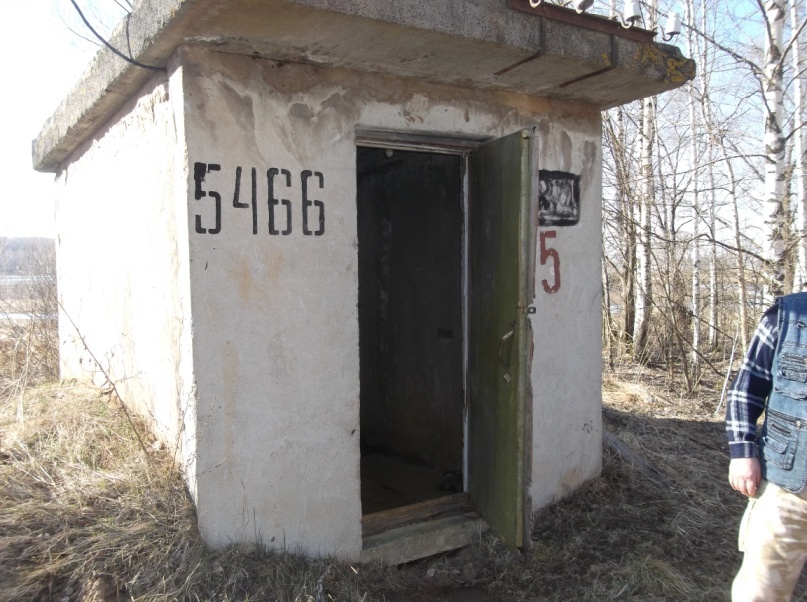 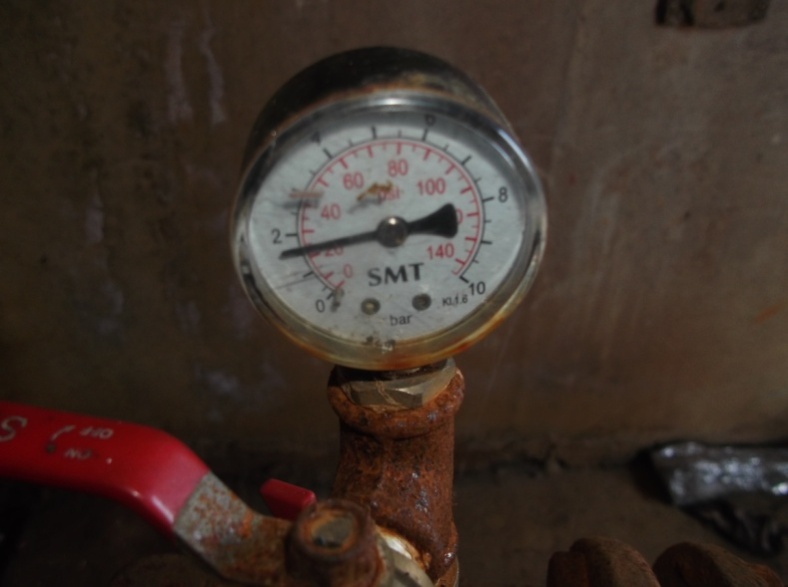 ПавильонВнутреннее расположение Скважина №   5466     Скважина №   5466     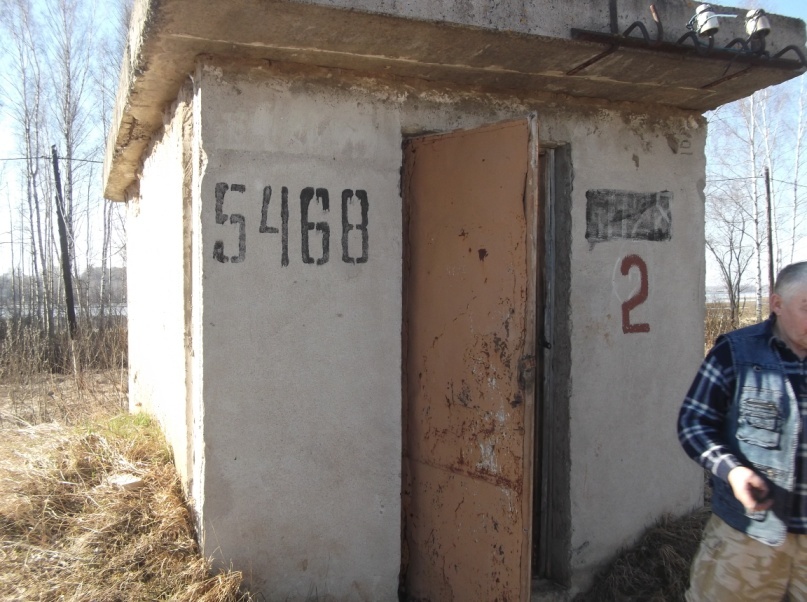 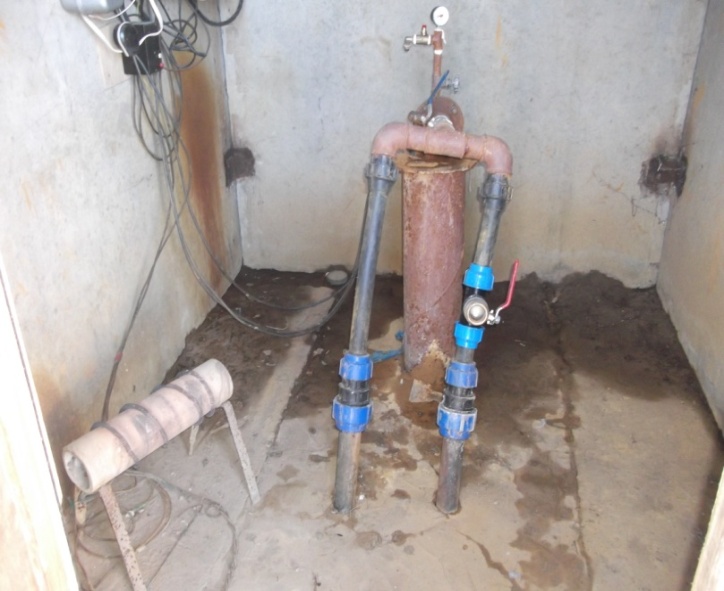 ПавильонВнутреннее расположение Скважина №   5468Скважина №   5468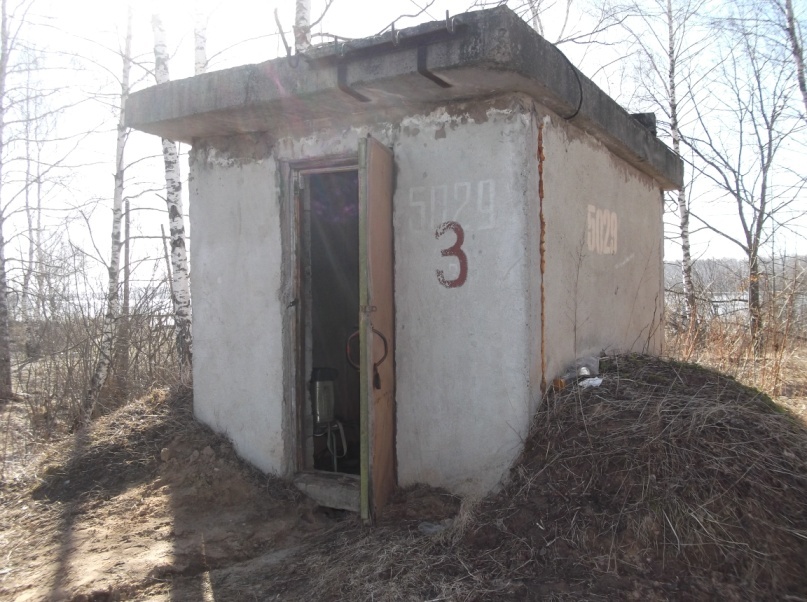 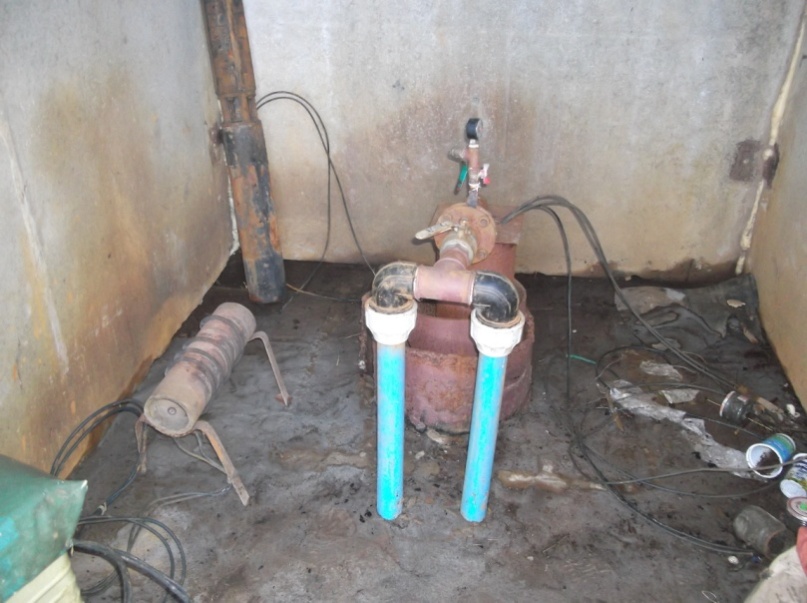 Внутреннее расположениеВнутреннее расположение Скважина №   5029   Скважина №   5029   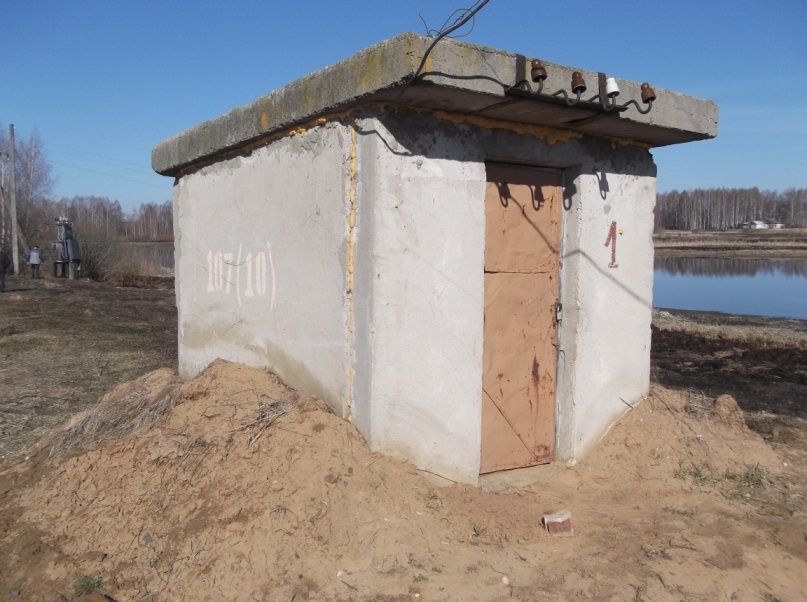 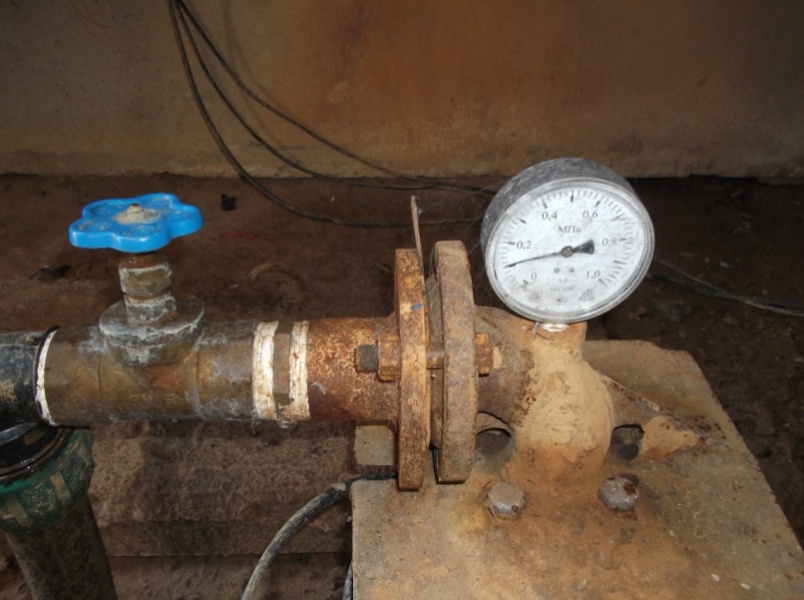 ПавильонВнутреннее расположение Скважина №   107 (10)Скважина №   107 (10)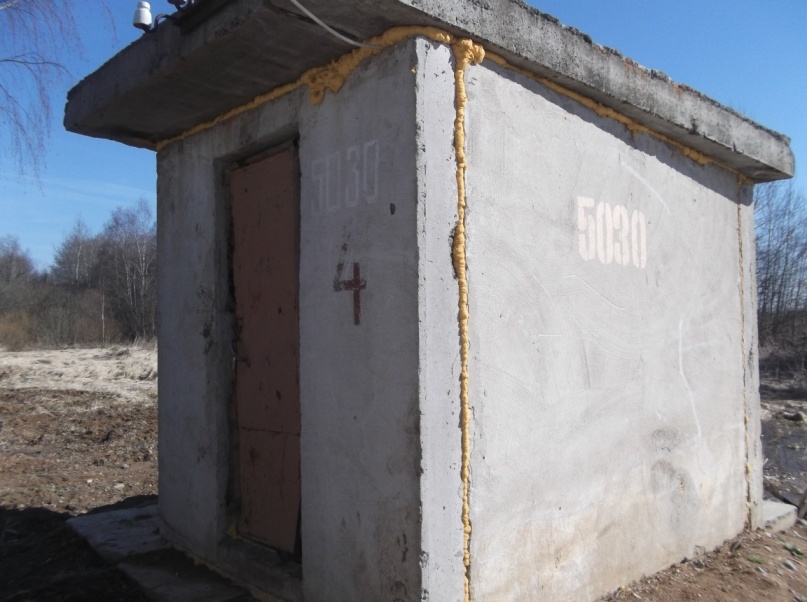 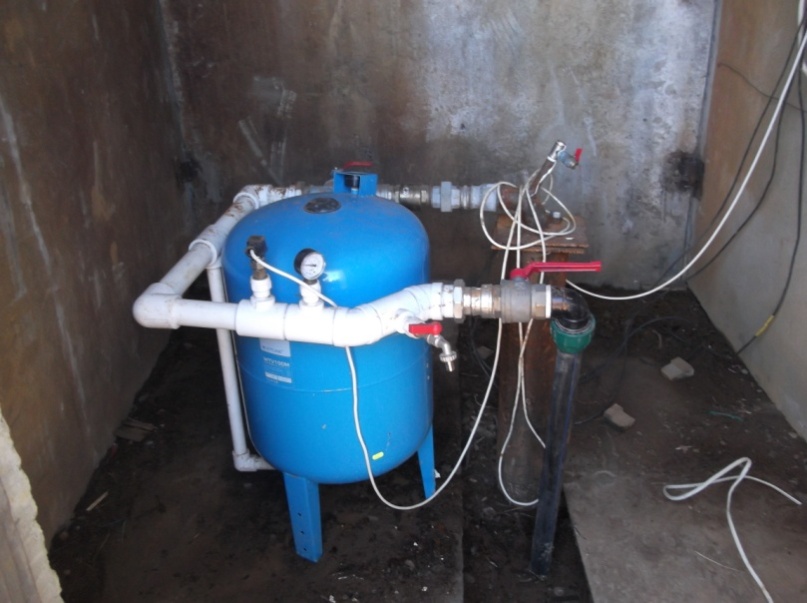 Внутреннее расположениеВнутреннее расположение Скважина №      р-н «Заготскот»Скважина №      р-н «Заготскот»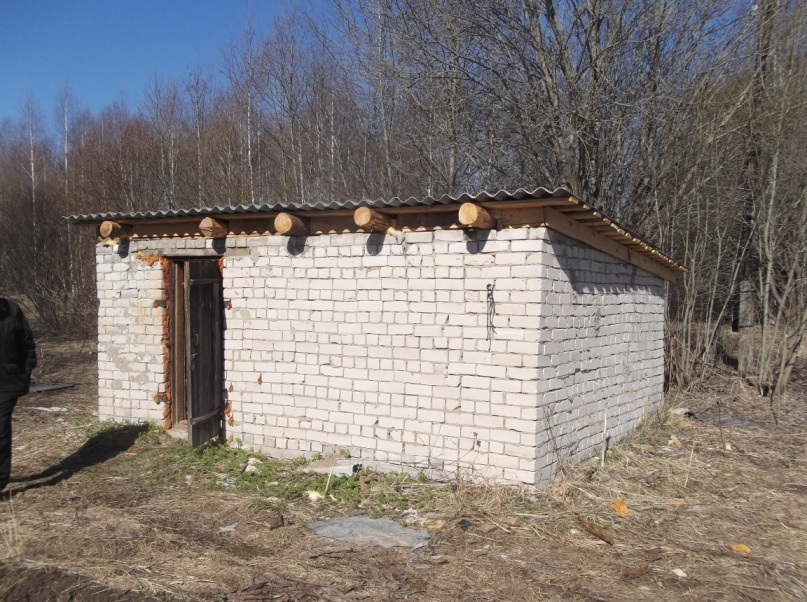 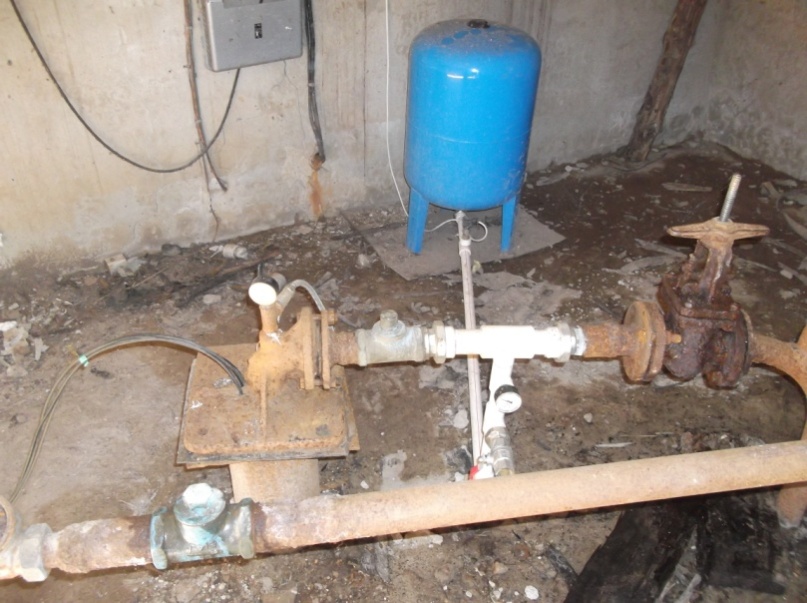 ПавильонВнутреннее расположение Скважина № 1  р-н «Птицефабрика»   Скважина № 1  р-н «Птицефабрика»   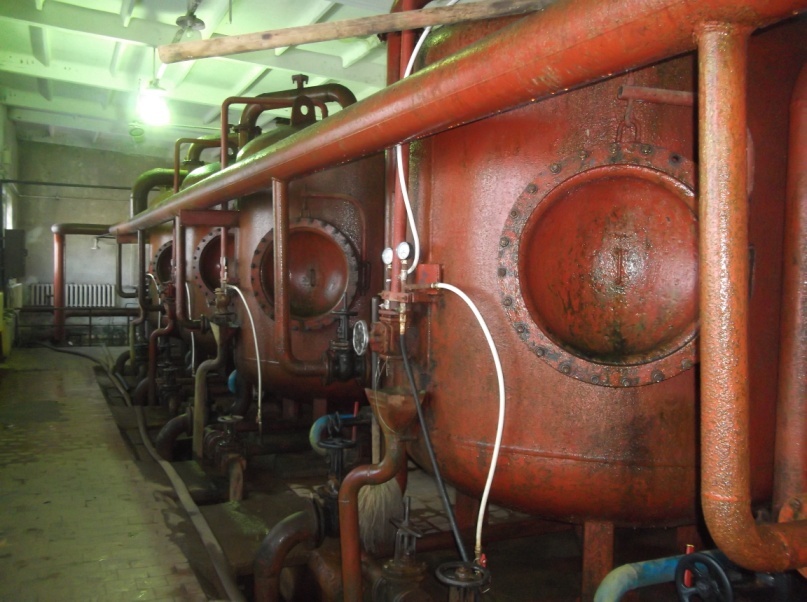 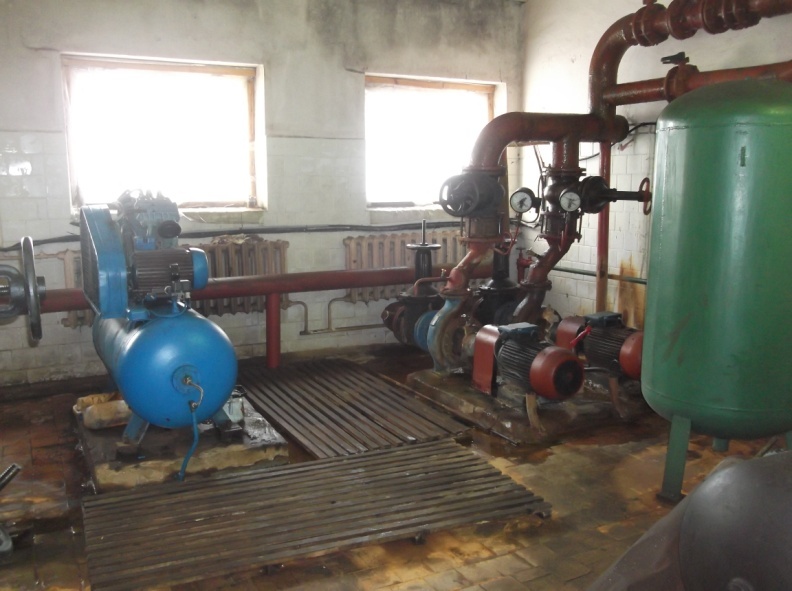 ФильтраОборудование для смесителя Водоочистные сооружения     Водоочистные сооружения     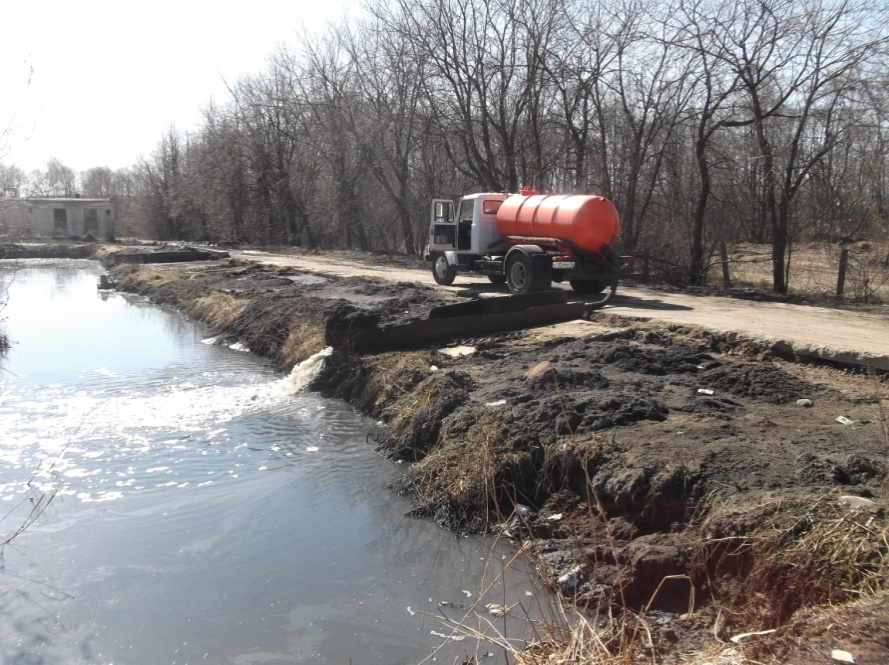 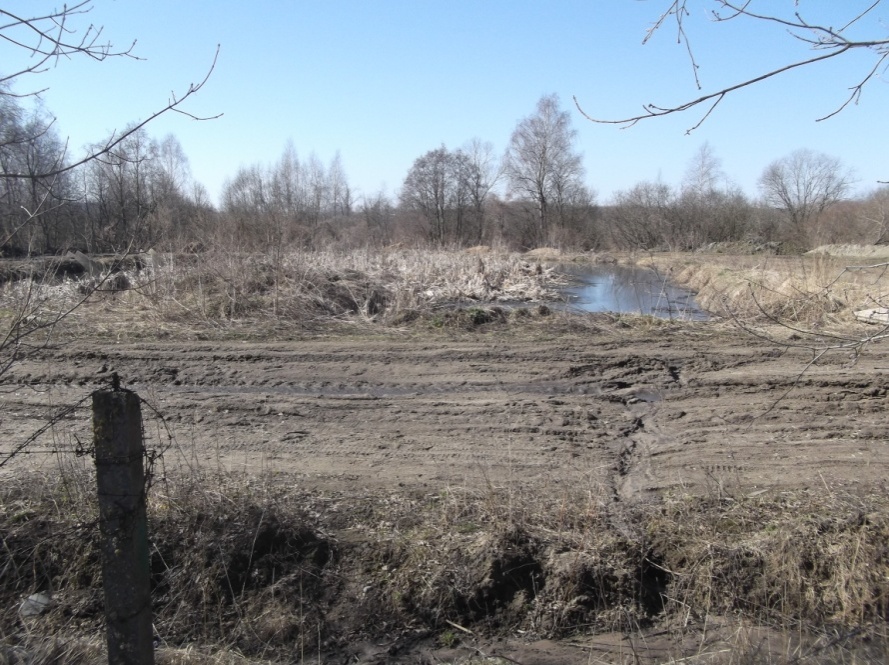 Фото. 1 Озёра первичных стоковФото. 1 Озёра первичных стоков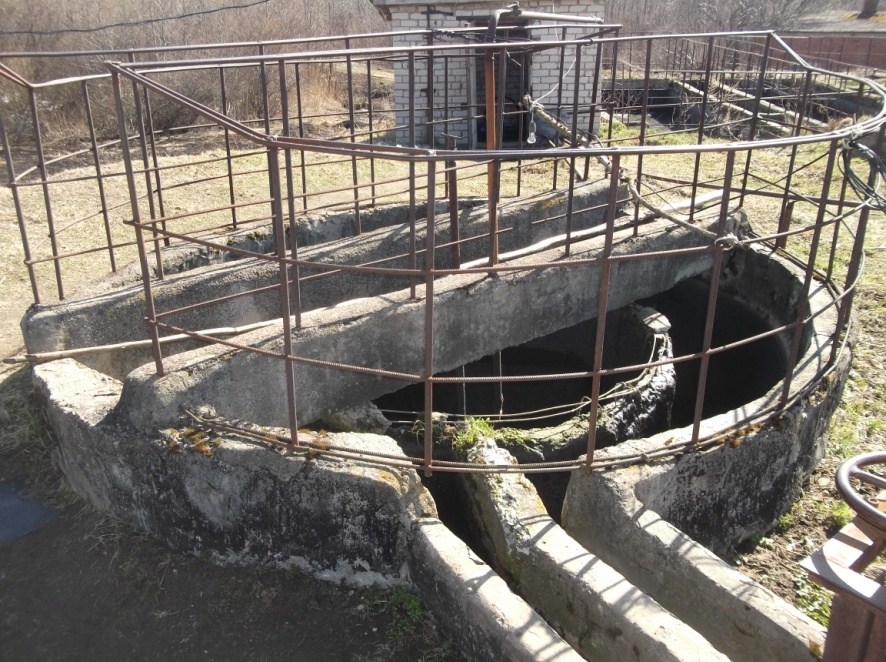 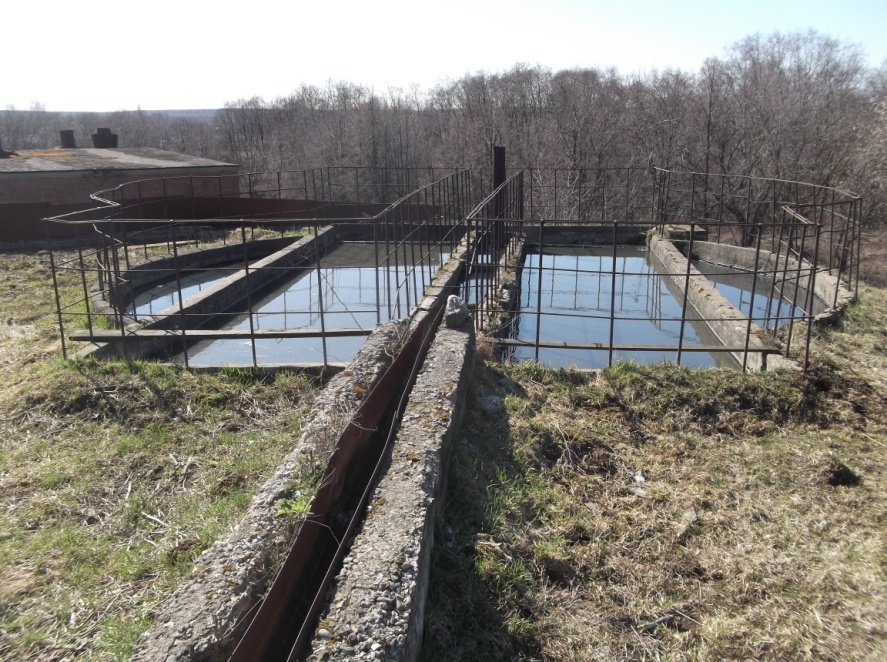 Фото. 2 ПесколовкиФото. 3 Первичные отстойники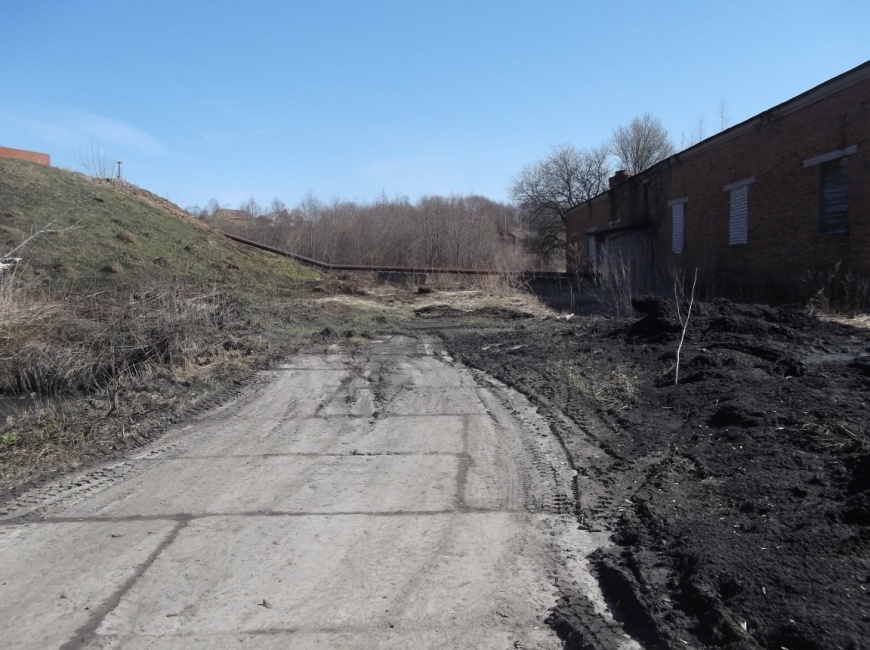 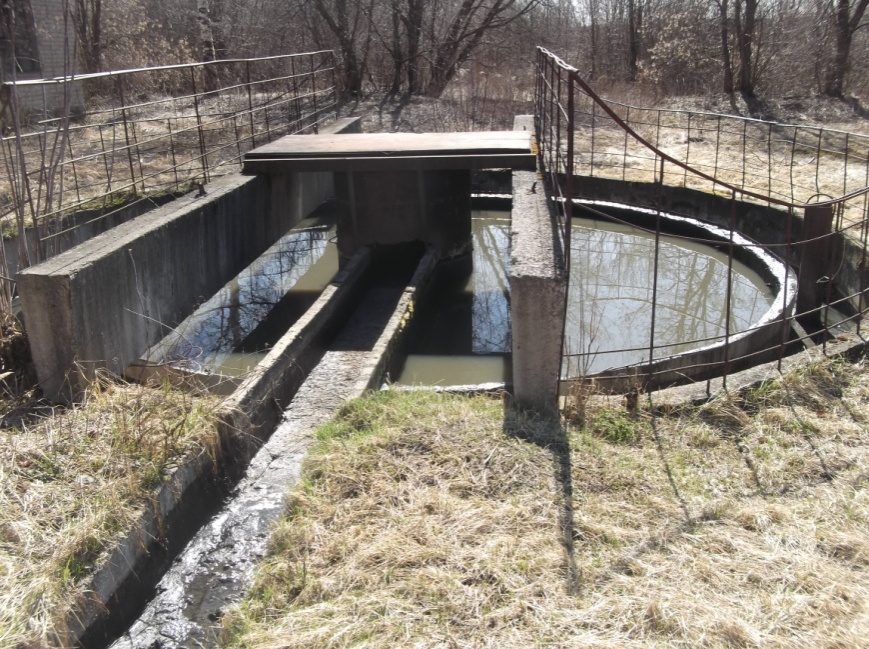 Фото. 4 Сооружение биоочисткиФото. 5 Вторичные отстойникиМесто установкиТип оборудованияКоличество шт.Двигатель мощность кВт /  об./мин.Очистные сооруженияНасос фекальный СМ-100-65-25037,5 кВт 1500 об./мин.Очистные сооруженияНасос фекальный СМ-100-65-20014,0 кВт 1500 об./мин.№ п/пНаименование участков (по улицам)Диаметр(мм)Длина(м)Год строительстваМатериал трубСостоя-ние142-46-48,46-47,48-49-5,49-51-51,51-53-54,53-55-56,55-57,42-59200984,51960Керамическиеуд.245-63,63-66-67-68,63-64-6525060,751960Керамическиеуд.339-67,44-70,70-68,70-69200308,151960Керамическиеуд.42-5,6,7.8,9.10,11,122509441960Керамическиеуд.52-13.14.16.18.191504841960Керамическиеуд.620-211503601960Керамическиеуд.722-261501451960Керамическиеуд.812-20-22-23-24-2540022091960Керамическиеуд.23-60-273005441960Керамическиеуд.103-282502181960Керамическиеуд.1129-31,29-30,31,35,31-36-37,36-38,31,31а-243009871960Керамическиеуд.122-302501261960Керамическиеуд.1331-33-34-352505661960Керамическиеуд.1431а-36,36-37,36-382504751960Керамическиеуд.1539-401502521960Керамическиеуд.1639-41-42-43-44-45-4640013671960Керамическиеуд.1760-61-622502961960Керамическиеуд.181-21003401960п/эуд.193-41003681960п/эуд.№№Наименование спецмашин и механизмовНаименование спецмашин и механизмовТип, маркаГод выпускаГод выпускаГод выпускаКол-воКол-воТехническое состояниеБазы по содержанию и ремонту техникиБазы по содержанию и ремонту техникиБазы по содержанию и ремонту техникиМУП ГП пос. Красное-на-Волге «Благоустройство+»МУП ГП пос. Красное-на-Волге «Благоустройство+»МУП ГП пос. Красное-на-Волге «Благоустройство+»МУП ГП пос. Красное-на-Волге «Благоустройство+»МУП ГП пос. Красное-на-Волге «Благоустройство+»МУП ГП пос. Красное-на-Волге «Благоустройство+»МУП ГП пос. Красное-на-Волге «Благоустройство+»МУП ГП пос. Красное-на-Волге «Благоустройство+»МУП ГП пос. Красное-на-Волге «Благоустройство+»МУП ГП пос. Красное-на-Волге «Благоустройство+»МУП ГП пос. Красное-на-Волге «Благоустройство+»МУП ГП пос. Красное-на-Волге «Благоустройство+»МУП ГП пос. Красное-на-Волге «Благоустройство+»МУП ГП пос. Красное-на-Волге «Благоустройство+»1МусоровозМусоровозГАЗ-3309 КО-442ГАЗ-3309 КО-442ГАЗ-3309 КО-442201311Исправен, технический осмотр пройденИсправен, технический осмотр пройденИсправен, технический осмотр пройденПос. Красное-на-Волге, ул. Карла Либкнехта, дом. 38Пос. Красное-на-Волге, ул. Карла Либкнехта, дом. 382Подметально-по-ливочная машинаПодметально-по-ливочная машинаЗИЛ-431-412ЗИЛ-431-412ЗИЛ-431-412199211Исправен, технический осмотр пройденИсправен, технический осмотр пройденИсправен, технический осмотр пройденПос. Красное-на-Волге, ул. Карла Либкнехта, дом. 38Пос. Красное-на-Волге, ул. Карла Либкнехта, дом. 383ПескоразбрызгивательПескоразбрызгивательКОРМЗКОРМЗКОРМЗ201211Исправен, технический осмотр пройденИсправен, технический осмотр пройденИсправен, технический осмотр пройденПос. Красное-на-Волге, ул. Карла Либкнехта, дом. 38Пос. Красное-на-Волге, ул. Карла Либкнехта, дом. 384Погрузчик универсальныйПогрузчик универсальныйЛокуст 753Локуст 753Локуст 753201311Исправен, технический осмотр пройденИсправен, технический осмотр пройденИсправен, технический осмотр пройденПос. Красное-на-Волге, ул. Карла Либкнехта, дом. 38Пос. Красное-на-Волге, ул. Карла Либкнехта, дом. 385АвтогрейдерАвтогрейдерДЗ-143ДЗ-143ДЗ-143198911Исправен, технический осмотр пройденИсправен, технический осмотр пройденИсправен, технический осмотр пройденПос. Красное-на-Волге, ул. Карла Либкнехта, дом. 38Пос. Красное-на-Волге, ул. Карла Либкнехта, дом. 386АвтосамосвалАвтосамосвалГАЗ-53ГАЗ-53ГАЗ-53199011Исправен, технический осмотр пройденИсправен, технический осмотр пройденИсправен, технический осмотр пройденПос. Красное-на-Волге, ул. Карла Либкнехта, дом. 38Пос. Красное-на-Волге, ул. Карла Либкнехта, дом. 387ТракторТракторМТЗ-82МТЗ-82МТЗ-82201211Исправен, технический осмотр пройденИсправен, технический осмотр пройденИсправен, технический осмотр пройденПос. Красное-на-Волге, ул. Карла Либкнехта, дом. 38Пос. Красное-на-Волге, ул. Карла Либкнехта, дом. 388ТракторТракторМТЗ-80МТЗ-80МТЗ-80199311Исправен, технический осмотр пройденИсправен, технический осмотр пройденИсправен, технический осмотр пройденПос. Красное-на-Волге, ул. Карла Либкнехта, дом. 38Пос. Красное-на-Волге, ул. Карла Либкнехта, дом. 389ТракторТракторМТЗ-60АМТЗ-60АМТЗ-60А200311Исправен, технический осмотр пройденИсправен, технический осмотр пройденИсправен, технический осмотр пройденПос. Красное-на-Волге, ул. Карла Либкнехта, дом. 38Пос. Красное-на-Волге, ул. Карла Либкнехта, дом. 38МУП «КРАСНОЕТЕПЛОЭНЕРГО»МУП «КРАСНОЕТЕПЛОЭНЕРГО»МУП «КРАСНОЕТЕПЛОЭНЕРГО»МУП «КРАСНОЕТЕПЛОЭНЕРГО»МУП «КРАСНОЕТЕПЛОЭНЕРГО»МУП «КРАСНОЕТЕПЛОЭНЕРГО»МУП «КРАСНОЕТЕПЛОЭНЕРГО»МУП «КРАСНОЕТЕПЛОЭНЕРГО»МУП «КРАСНОЕТЕПЛОЭНЕРГО»МУП «КРАСНОЕТЕПЛОЭНЕРГО»МУП «КРАСНОЕТЕПЛОЭНЕРГО»МУП «КРАСНОЕТЕПЛОЭНЕРГО»МУП «КРАСНОЕТЕПЛОЭНЕРГО»МУП «КРАСНОЕТЕПЛОЭНЕРГО»1АвтогрейдерАвтогрейдерДЗ-143ДЗ-143ДЗ-14311Исправен, технический осмотр пройденИсправен, технический осмотр пройденИсправен, технический осмотр пройденИсправен, технический осмотр пройденпос. Красное-на-Волге,ул. Ракетная, дом. 1п2АвтосамосвалАвтосамосвалЗИЛ 130ЗИЛ 130ЗИЛ 13011Исправен, технический осмотр пройденИсправен, технический осмотр пройденИсправен, технический осмотр пройденИсправен, технический осмотр пройденпос. Красное-на-Волге,ул. Ракетная, дом. 1п3ТракторТракторМТЗ-80МТЗ-80МТЗ-8011Исправен, технический осмотр пройденИсправен, технический осмотр пройденИсправен, технический осмотр пройденИсправен, технический осмотр пройденпос. Красное-на-Волге,ул. Ракетная, дом. 1п4ТракторТракторМТЗ-82МТЗ-82МТЗ-8211Исправен, технический осмотр пройденИсправен, технический осмотр пройденИсправен, технический осмотр пройденИсправен, технический осмотр пройденпос. Красное-на-Волге,ул. Ракетная, дом. 1п5МусоровозМусоровозЗИЛЗИЛЗИЛ11Исправен, технический осмотр пройденИсправен, технический осмотр пройденИсправен, технический осмотр пройденИсправен, технический осмотр пройденпос. Красное-на-Волге,ул. Ракетная, дом. 1п6МусоровозМусоровозГАЗ 3307ГАЗ 3307ГАЗ 330711Исправен, технический осмотр пройденИсправен, технический осмотр пройденИсправен, технический осмотр пройденИсправен, технический осмотр пройденпос. Красное-на-Волге,ул. Ракетная, дом. 1п7МусоровозМусоровозГАЗ 3307ГАЗ 3307ГАЗ 330711Исправен, технический осмотр пройденИсправен, технический осмотр пройденИсправен, технический осмотр пройденИсправен, технический осмотр пройденпос. Красное-на-Волге,ул. Ракетная, дом. 1п8Ассенизаторская машинаАссенизаторская машинаГАЗ 3307ГАЗ 3307ГАЗ 330711Исправен, технический осмотр пройденИсправен, технический осмотр пройденИсправен, технический осмотр пройденИсправен, технический осмотр пройденпос. Красное-на-Волге,ул. Ракетная, дом. 1п9Ассенизаторская машинаАссенизаторская машинаГАЗ 3307ГАЗ 3307ГАЗ 330711Исправен, технический осмотр пройденИсправен, технический осмотр пройденИсправен, технический осмотр пройденИсправен, технический осмотр пройденпос. Красное-на-Волге,ул. Ракетная, дом. 1пРеестр контейнерных площадок и контейнеров расположенных на территории городского поселенияРеестр контейнерных площадок и контейнеров расположенных на территории городского поселенияРеестр контейнерных площадок и контейнеров расположенных на территории городского поселенияРеестр контейнерных площадок и контейнеров расположенных на территории городского поселенияРеестр контейнерных площадок и контейнеров расположенных на территории городского поселения№ п/пАдрес расположения площадкиАдрес расположения площадкиКол-во контейнеровобслуживающая организация1ул. Новаяв районе дома № 23 4МУП « Благоустройство+»2ул. Новаяв районе дома № 304МУП « Благоустройство+»3ул.Заводская в районе дома №5 «А»8МУП « Благоустройство+»4ул.Заводская в районе дома №302МУП « Благоустройство+»5м/р Восточныйв районе дома № 12МУП « Благоустройство+»6м/р Восточныйв районе дома № 83МУП « Благоустройство+»7м/р Восточныйв районе дома №178МУП « Благоустройство+»8м/р Восточныйв районе дома №9 6МУП « Благоустройство+»9ул. К.Цеткинв районе дома № 14МУП «Красноетеплоэнерго»10ул. Вольная, на въезде улицы д.№1 «А»2МУП «Красноетеплоэнерго»11пер.Пушкинав районе дома №162МУП « Благоустройство+»12п. Птицефабрикав районе дома № 242МУП «Красноетеплоэнерго»13ул.Полеваяв районе дома №22МУП « Благоустройство+»14пр.Ювелировв районе дома № 2 2МУП « Благоустройство+»15ул. Песочнаяв районе дома № 21МУП « Благоустройство+»16ул. Песочнаяв районе дома № 1 2МУП « Благоустройство+»17ул. Песочнаяв районе дома № 221МУП « Благоустройство+»18ул.Подстанцияв районе дома № 2б1МУП « Благоустройство+»19ул. Cоветскаяв районе дома № 168МУП « Благоустройство+»20ул. Советскаяв районе дома № 492МУП « Благоустройство+»21ул. Фрунзев районе дома № 20 2МУП « Благоустройство+»22К.Марксав районе дома № 281МУП « Благоустройство+»23ул. Зеленаяв районе дома № 111МУП « Благоустройство+»24ул. Волжскаяв районе дома № 29 1МУП « Благоустройство+»25ул.Волжскаянапротив дома № 311МУП « Благоустройство+»26ул.Окружнаяв районе дома № 61МУП « Благоустройство+»27ул. Советскаяв районе дома № 231МУП « Благоустройство+»28Набережная залива Полойлодочная1МУП « Благоустройство+»29ул.Ракетнаяв районе дома № 1 А2МУП « Благоустройство+»30ул. Cоветскаяв районе дома № 523МУП « Благоустройство+»31ул. Ленинав районе дома № 482МУП « Благоустройство+»32ул. Ленинав районе дома № 11МУП « Благоустройство+»33ул. Некрасовав районе дома № 101МУП « Благоустройство+»34Красная площадьв районе дома № 72МУП « Благоустройство+»35ул.Заводская в районе дома № 322МУП « Благоустройство+»36ул. Луначарского в районе дома №143МУП « Благоустройство+»37ул. Поршневав районе дома № 282МУП « Благоустройство+»38ул. Ленинав районе дома № 372МУП « Благоустройство+»39ул. Заготскотв районе дома № 92МУП « Благоустройство+»п/пНаименование организацийЕдиница   измеренияСуществующее состояние (2014 г.)Ед. изм. норм накопления ТБОНорма накопления отходов на 2015 год на ед. изм.Норма накопления отходов на 2015 год на ед. изм.Оценка  объемов образования ТБО  в 2015 годуОценка  объемов образования ТБО  в 2015 годуп/пНаименование организацийЕдиница   измеренияСуществующее состояние (2014 г.)Ед. изм. норм накопления ТБОм3/ед.изм. в годПлотность отходов, кг/м3куб.ммасса, кг1234567гр.8=гр.4 *гр.6гр.9= гр.8*гр.7Медицинские учрежденияМедицинские учрежденияМедицинские учрежденияМедицинские учрежденияМедицинские учрежденияМедицинские учрежденияМедицинские учрежденияМедицинские учрежденияМедицинские учреждения1.Больницакоек32на 1 койко место1,520048,096002.Стоматологические кабинетычисло посещений в день48на 1 посещение0,315014,421603.Аптекиед.46,3на 1 м2 торг. пл.0,510023,152315Дошкольные и образовательные учрежденияДошкольные и образовательные учрежденияДошкольные и образовательные учрежденияДошкольные и образовательные учрежденияДошкольные и образовательные учрежденияДошкольные и образовательные учрежденияДошкольные и образовательные учрежденияДошкольные и образовательные учрежденияДошкольные и образовательные учреждения4.Детские дошкольные     учреждениямест597на 1 место0,5160298,5477605.Общеобразовательные школыучащихся1009на 1 учащегося0,2150201,8302706.Внешкольные учрежде-нияучащихся508на 1 учащегося0,2150101,615240Предприятия торговлиПредприятия торговлиПредприятия торговлиПредприятия торговлиПредприятия торговлиПредприятия торговлиПредприятия торговлиПредприятия торговлиПредприятия торговли7.Магазины- продовольственныекв. м торговой площади201,0на 1 м2  торг. пл.1,7170341,758089- промтоварныекв. м торговой площади317,0на 1 м2  торг. пл.1,1120348,741844-смешанныекв. м торговой площади3072,0на 1 м2  торг. пл.1,41554300,8666624Предприятия бытового обслуживания населенияПредприятия бытового обслуживания населенияПредприятия бытового обслуживания населенияПредприятия бытового обслуживания населенияПредприятия бытового обслуживания населенияПредприятия бытового обслуживания населенияПредприятия бытового обслуживания населенияПредприятия бытового обслуживания населенияПредприятия бытового обслуживания населения8.Гостиницымест16на 1 место1,115017,626409.Предприятия бытового    обслуживаниякв. м торговой площади171на 1 м2 общ. пл.0,310051,3513010.Предприятия   общественного питанияпосадочных мест177на 1 пос. место1,2190212,440356Культурно-спортивные и развлекательные учрежденияКультурно-спортивные и развлекательные учрежденияКультурно-спортивные и развлекательные учрежденияКультурно-спортивные и развлекательные учрежденияКультурно-спортивные и развлекательные учрежденияКультурно-спортивные и развлекательные учрежденияКультурно-спортивные и развлекательные учрежденияКультурно-спортивные и развлекательные учрежденияКультурно-спортивные и развлекательные учреждения11.Учреждения культуры и спортачисло посещений в день110на 1 посещение0,214022,0308012.Спортивные стадионыед.350на 1 место0,2140709800УчрежденияУчрежденияУчрежденияУчрежденияУчреждения13.Учреждения,  административно- хозяйственные, право-вые, научно-исследова-тельские и прочиесотрудников106на 1 сотрудника0,913095,412402ПрочиеПрочиеПрочие14.Прочие объекты, не учтенные выше%55307,3747365,5Всего:6454,72994675,5КГМ-5% от ТБО322,7449733,78Всего ТБО и КГМ6777,461044409,28№ котел.Наименование котельной                 (адрес)ОборудованиеУстанов мощн Гкал/часчасовой расход газа нм3/часгодовой расход газа млн. нм3/годгодовой расход газа млн. нм3/год1маг ул.Ленина,4гARISTON EGIS 24 FF0,022,80,0010,0012маг ул.Ленина,4-вARISTON System 21 RFFI0,0182,50,0020,0023маг ул.Ленина,4-бARISTON System 31 RFFI0,0273,80,0030,0034маг ул.К.Либкнехта,10ARISTON System 55 RFFI0,0476,50,0050,0055кафе ул.Ленина,1ARISTON UNOBLOC G450,0395,40,0176Котельная администрацииBeretta Novella87RAI-2шт0,1520,87маг ул.Ленина, д.44АКГВ-23,2-10,022,80,0098маг ул.Ленина, д.4АКГВ-29-10,0253,50,01110маст ул.Луначарског,31ARISTON System 31 RFFI0,0273,80,00112озд центр ул.Песочн,11Vaillant VUW 280-50,0243,30,00613маст ул.Ракетная,1вARISTON UNO 24 MI -2шт0,0415,70,00614адм зд ул.Ракетная,1пBAXI Slim 1,400 IN0,0344,70,00615адм зд ул.Вольная,2вBAXI Slim 1,400 IN0,0344,70,00616маст ул.Вольная,2вFEROLLI GN 1.08 - 2шт0,1622,20,03217маст К.Маркса,2BAXI Slim 1,620 IN0,0537,40,00718адм зд ул.Советская,73вBAXI Slim 13000,0263,60,02119маст ул.Ракетная,1-аАОГВ-17,4-30,0152,10,00920маст ул.Советская,73АОГВК-35-1 - 2шт0,068,30,02921адм зд ул.Вольная,2-вBAXI Slim 1-620 IN0,0537,40,01424маст ул.Советская,50-аBeretta  Exclusive MIX RSI300,0263,60,01125маст ул.Ракетная,1-АBeretta Novella31RAI-2шт0,0537,40,01426маст ул.Советская,53Beretta Novella31RAI-2шт0,0537,40,01127маст ул.Советская,53АКГВ-23,2-10,022,80,00628адм зд пл.Красная,3Beretta Novella 38RAI0,0334,60,00030маст ул.Украинская,25Beretta Novella 45RAI-2шт0,07710,70,00932"Платина" ул.Окружн,8De Dietrich 330 кВт - 3шт0,85118,10,17233"Платина" ул.Окружн,8Коген. уст-ка Tedom37"Яшма" ул.Окружн,6,к2De Dietrich GT 513 - 2шт1,2166,70,18838"Яшма" ул.Окружная,6Плав. печь ROL 1000,00339"Яшма" ул.Окружная,6Мусоросж.печь ILO SC0240"Яшма" ул.Окружная,6КЧМ-5-96 - 2шт0,16522,90,05541маст ул.Новый Быт,36аFerroli Domina C 30 E0,0111,50,00546 Кот. мкр. ВосточныйДКВР-4-13 - 2шт5,47501,71447"Диамант"ул.Советс,59Vaillant VK INT 1154/9-3шт0,341,70,06648"Ювелина"ул.Советс,59Vaillant VK INT 1154/9-3шт0,341,70,05649ул.Островского, д.26Vaillant VK INT 1154/9-2шт0,227,80,03750маст ул.Советская,59Vaillant VK INT 1154/9-3шт0,341,70,04851"Ювека"ул.Советск,59Vaillant VK INT 1154/9-2шт0,227,80,01452"Сияние"ул.Совет,59,л.а5Vaillant VK INT 654/9-2шт0,11215,60,01553"Гранат"ул.Совет,59л.а6Vaillant VK INT 654/9-2шт0,11215,60,01554"Панацея"пл.Красная,6Vaillant VUW 240/2-30,0212,90,00555торг центр пл.Красная,1Vaillant VU 282- 2шт0,0243,30,00656тц ул.К.Либкнехта,40АКГВ-29-10,0253,50,01257тц ул.К.Либкнехта,40АОГВ-23,2-10,022,858маст ул.Окружная,4б,к.2Vaillant VUW 280/3-50,0243,30,00759маст ул.Окружная,4б,к.2Vaillant VIT VK 414/1-50,0354,960маст ул.Окружная,4бBeretta Novella 55 RAI0,0476,50,01161Стоматология ул.Сов,4Vaillant pro VU 240/3-30,0212,90,00162маст ул.Советская,38Vaillant VUW 282/3-5-2шт0,0486,70,00063кафе ул.Садовая,2Vaillant VUW INT 242/2-30,0212,90,00764адм зд ул.Советская,86Vaillant VU 282/3-5-3шт0,07210,00,00165маст Льносемстанция,6КЧМ-7-96 - 2шт0,16522,90,04266"Антарес"ул.Советс,59бVaillant VU 282/2-5-3шт0,07210,00,02267маст ул.Песочная,7Vaillant VUW INT 242/2-50,0212,90,00568маг"Волга"Восточн,16АКГВ-11,6-10,011,40,00169маг"Цветы"ул.Совет,18аАКГВ-23,20,022,80,00070ул.Кооперативная,4АКГВ-23,2-10,022,80,00571маг ул.Советская,26АКГВ-23,2-10,022,80,00872маг ул.Коммуны,16АКГВ-23,2-30,022,80,00573маг ул.Советская,18вАКГВ-23,2-10,022,80,01475маст ул.Луговая,22АКГВ-29-10,0253,50,08476маст ул.Луговая,22КОВ-СГ-4377маг ул.Советская,45АОГВ-290,0253,50,00878маст ул.Луговая,22АОГВК-35-1 - 2шт0,068,30,01879маг ул.Вольная,2аАКГВ-29-10,0253,50,00380маг ул.Ленина,27АКГВ-29-10,0253,50,01083маг ул.Советская,24бАОГВ-110,011,40,00486маст ул.Поршнева,20АОГВ-11,6-10,011,40,00487маг ул.Советская,26вАОГВ-11,6-10,011,40,00289маст ул.Заготскот,14АОГВ-11,6-30,011,40,0050,00591адм. Льносемстанция,5АОГВ-17,5 - 4шт.  ПГ-40,068,30,0160,01692маст ул.Рабочая,1аАОГВ-17,40,0152,10,0050,00593маст ул.Рабочая,1АОГВ-17,40,0152,10,0050,00594маг ул.Советская,26аАОГВ-17,4-30,0152,10,0030,00395ул.Садовая,16АОГВ-17,4-30,0152,10,0040,00496ул.Садовая,14АОГВ-23,2-10,022,80,0040,00497маг мкр.Восточный,15АОГВ-230,022,80,0030,00398маг ул.Советская,18бАОГВ-230,022,80,0030,00399маг ул.Ленина,42аАОГВ-23,2-10,022,80,0050,005102маст ул.Ракетная,1аАОГВ-230,022,80,0070,007104маст ул.Октябрьская,41АОГВ-23,2-10,022,80,0070,007105автомастК.Либкнех,21АОГВ-23,2-10,022,80,0040,004106стан ул.Советская,32аАОГВ-23,2-10,022,80,0070,007107ул.К.Либкнехта,35АОГВ-23,2-1,  ПГ-40,022,80,0060,006108маг ул.К.Либкнехта,19аАОГВ-23,2-10,022,80,0050,005109автост ул.Песочная,1АОГВ-23,2-10,022,80,0060,006112маст ул.Ракетная,1аАОГВ-29-10,0253,50,0070,007113маст ул.Советская,51АОГВ-350,034,20,0240,024114маст ул.Окружная,5АОГВК-11,6-30,011,40,0050,005115гараж ул.Окружная,5АОГВК-35-10,034,20,0040,004116маст ул.Мелиоратив,17АОГВК-17,4-30,0152,10,0030,003117маст ул.Заготскот,14АОГВК-23,2-10,022,80,0050,005118маст промзона птицефBeretta Novella 55 RAI0,0476,50,0120,012119корп№2 ул.Ленина,46Горелка газ.поял.уч.-5шт0,0000,000120гл.корп ул.Ленина,46Горелка газ. пояльн. уч.0,0000,000121общеж2 ул.Ленина,46ПГ-4 - 7шт8,40,0010,001122общеж1 ул.Ленина,46ПГ-4 - 6шт7,20,0010,001123маст ул.Советская,51аГор-ка г.-5шт, КЧМ-5-2шт0,1520,80,0310,031124маст ул.Советская,73De Dietrich 110 - 2шт0,07210,00,0120,012125Ювелирпром ул.Сов,49ДКВР-6,5-13 - 3шт13,31847,22,8832,883126Ишма ул.Луначарс,27Ишма-400,0000,000133пл.Красная,5КЧМ-5-730,0628,60,0220,022135маст ул.Республикан,14КЧМ-5-84,5 - 2шт0,14520,10,013136мол центр ул.Ленина,7КЧМ-5-96 - 2шт0,16522,90,037140маст ул.Советская,38КЧМ-7 (Гном)0,0811,10,000141маст пер.Заводской,20КЧМ-7-96 - 2шт0,16522,90,042142маст ул.Мелиоративн,3АКГВ-29-10,0253,50,013144маст ул.Советская,49ARISTON G55 RI -2шт.0,09513,20,002ВСЕГО: 25,987Гкал/час3625,8м3/час6,121млн м3/годЧисленность населения проживающих (чел.)кол-ва квартирОбщая отпливаемая площадь, м2Средняя площадь квартиры (для справки)удельный расход тепла, кВт/м2плотность заселения, чел./кв.обеспеченность жилой площадью, м2/чел12345678в домах с индивидуальным отоплением2 9852 170108 500500,151,3836в домах с центральным отоплением4 8121 60494 4003,00-Итого:7 7973 774202 900расчётный расход газам³/чтыс.м3/годДома с индивидуальным отоплениемна пищеприготовление и ГВС, м³/ч407896отопление, м³/ч1 92322 141Итого (м³/ч)2 33023 036пищеприготовление в домах с центральным отоплением (м³/ч)275577КотельныеОтопительные  (м³/ч)3 6266 121Итого (м³/ч)3 6266 121Всего на п. Красное-на-Волге6 23029 735№ п/пНаименование подстанцииНапряжение, кВУстановленная трансформаторная мощность, МВАИспользуемая потребителями мощность, в % от установленной мощностиРезерв мощности, который возможно использовать потребителями, в % от уст- ной мощности1«Красное»110/35/103233671 очередь 2020 г.Проектный Срок 2030гНаселение, тыс. чел.8,910,0Годовое электропотребление, млн.кВт.ч11,5612,24Максимальная электрическая нагрузка,  МВт2,212,34Численность населения пос. Красное-на-Волге по годамЧисленность населения пос. Красное-на-Волге по годамЧисленность населения пос. Красное-на-Волге по годамЧисленность населения пос. Красное-на-Волге по годамЧисленность населения пос. Красное-на-Волге по годамЧисленность населения пос. Красное-на-Волге по годамЧисленность населения пос. Красное-на-Волге по годамЧисленность населения пос. Красное-на-Волге по годамЧисленность населения пос. Красное-на-Волге по годамЧисленность населения пос. Красное-на-Волге по годам19591970197919892002200920102013201420155732679781438598816279797797789278777819№п/пНаименование201220132014125671.Число родившихся76216722.Число умерших1062311303.№п/пНаименование2013201420152016201720182019202020212022202320241.городское поселение посёлок Красное-на-Волге789278777819777277337702767976647656766776827701№ п/пПоказателиЕдиница измеренияI очередь(2020г.)Расч. срок(2030г.)1.Проектная численность населениятыс. чел.8,910,02.Средняя жилищная обеспеченность на конец периодам230313.Требуемый жилой фонд на начало перио-да (округлённо)тыс. м2274,5310,34.Сущ. жилой фонд на начало периодатыс. м2202,9198,95.Убыль жилого фонда (за период)тыс. м24,0112,06.Сущ. сохраняемый жилой фонд (на конец периода)тыс. м2198,9186,97.Объём нового жилищного строительства, всего, на конец периодатыс. м240,543,268.Среднегодовой объем нового строитель-стватыс. м24,054,39.Территория для размещения нового строительства (с участками 10 соток)га71,388,3Показатели2015 г.2016 г.2017 г.2018 г.2019 г.2020 г.2021 г.2022 г.2023 г.2024г.Площадь ожидаемого строительства, тыс. м27,84,12,31,81,92,12,42,93,73,9Площадь жилых помещений в инд. домах, тыс. м285,586,787,887,887,887,988,589,190,391,4Площадь жилых помещений в МКД, тыс. м2118,7121,6122,8124,6126,5128,5130,3132,6135,1137,9Количество жителей в МКД, чел.4637462846194610460145924583457445654556Количество жителей в инд. домах, чел.3182317231623152314231323122311231023092Потребление тепловой энергии от котельных, Гкал/год21161,721161,721161,721161,721161,721161,721161,721161,721161,721161,7Потребление тепловой энергии на ГВС, Гкал/год1592,91592,91592,91592,91592,91592,91592,91592,91592,91592,9Потребление тепловой энергии на отопление и ГВС МКД, Гкал/год3789,73789,73789,73789,73789,73789,73789,73789,73789,73789,7Природный газ, тыс. м3/год29,73530,64731,01031,02531,03531,07231,24231,41531,75032,059Потребление природного газа МКД, тыс.м30,5770,5910,5970,6060,6150,6250,6330,6440,6570,670Потребление природного газа частные дома, тыс.м323,03623,32223,61823,61823,61823,64523,80723,96824,29124,587Потребление природного газа прочие потребители, тыс.м36,1226,7346,7956,8026,8026,8026,8026,8026,8026,802Холодная вода (центр.), тыс. м3/год49,20075,06263,70860,55461,18562,44664,33867,49272,53873,800№ п/пПоказателиЕдиница измеренияСовременное состояние на 2015 г.Первая очередь строительстваРасчетный срок1Территорияга7257287551.1Земли сельхозназначенияга2402242241.1- личные подсобные хозяйствага1611611611.1- коллективные сады, огородыга4529291.1- предприятия занимающиеся с/производствомга2121211.1- для других целейга1313131.1Земли лесничеств и лесопарковга3030301.1Земли историко-культурного назначенияга8881.1Территория водного фондага4441.1Земли транспорта, связи, инженерных коммуникацийга168Территория жилой застройки, в т.ч.га184209236- многоэтажнойга141414- индивидуальнойга170195222Земли промышленностига565656Земли общего пользованияга808899Земли общественно-деловой застройкига515163Прочиега7152272Населениечел2.1Численность населения с учетом подчиненных административно – территориальных образованийчел.7819х89003Объекты социального и культурно-бытового обслуживания населения3.1Детские дошкольные учреждениямест597627925Муниципальное дошкольное образовательное учреждение детский сад № 1 «Солнышко» комбинированного вида пос. Красное-на-Волге Костромской области ул. Советская, д. 24амест318334493Муниципальное дошкольное образовательное учреждение детский сад №2 пос. Красное-на-Волге Костромской области ул. Заводская д.5мест7074108Муниципальное дошкольное образовательное учреждение детский сад «Рассвет» пос. Красное-на-Волге Костромской области ул. Песочная, д.20мест110116170Муниципальное дошкольное образовательное учреждение детский сад №4 общеразвивающего вида пос. Красное-на-Волге Костромской области ул. Луначарского, д.10мест991041533.2Общеобразовательные школыучащихся100910601564Муниципальное общеобразовательное учреждение Красносельская средняя общеобразовательная школа Красносельского района Костромской области ул. Ленина д. 44аучащихся6556881015Муниципальное общеобразовательное учреждение Красносельская средняя общеобразовательная школа Красносельского района Костромской области ул.Луначарского, д.14, ул.Советская. д.8учащихся3543725493.3Учреждения внешкольного образованиямест508533787Дом детского творчестваКрасная площадь д. 2   ул. Коммуны д. 18 «А»мест267280414(«Красносельское училище художественной обработки металлов» (филиал) федерального государственного бюджетного образовательного учреждения высшего профессионального образования «Московская государственная художественно-промышленная академия им. С.Г. Строганова») ул.Ленина д.46мест8993138МОУДОД Красносельская ДМШ ул. Садовая д. 12мест120126186(Областное государственное бюджетное профессиональное образовательное учреждение «Костромской машиностроительный техникум») ул. Ракетная, д. 1учащихся3234503.4ЗдравоохранениеОГБУЗ «Красносельская РБ» ул.Ленина, д.37посещ./в смену146153226ОГУ Красносельская станция по борьбе с болезнями животных, ул. Советская, д. 32кол-во посещ. в смену на 1000 чел7307661132Стоматология, ул.Ракетная, д.1кол-во посещ. в смену161725Стоматология, м/р Восточный, д.20кол-во посещ. в смену161725Стоматология, ул. Советская, д.4кол-во посещ. в смену161725Количество аптекобъект5683.5Учреждения социального обеспеченияОГУ Красносельский комплексный центр социального обслуживания населения ул. Луначарского, д. 4кол-во мест2021313.6Учреждения культуры и искусствапосадочных местМузей ювелирного и народного прикладного искусства, ул. Советская, д. 49 «А»местИнтерактивный музей ювелирного искусства Ул.Советская д.49 «Б»мест303246Храм Богоявленияул.Некрасова, д. 2мест434567Храм Всех Святых ул.Новый Быт, д.36мест525581Муниципальное бюджетное учреждение «Истоки» Красная площадь, д. 4мест213224330Красносельская централизованная библиотечная система, ул. Первомайская д. 11 «А»тыс.ед. хранения29,1030,545,1Детская библиотека Красная площадь, д. 4тыс.ед. хранения16,2017,125,2МУ киновидеообъединение и МЦ «Волга» ул. Ленина, д. 5мест1001051553.7Физкультурно-спортивные сооруженияСпортзал ул. Советская, 44бм2450450450Футбольное поле с трибунами ул. Советская 44Ам2195881958819588Спортзал Областного государственного бюджетного профессионального образовательного учреждение «Костромской машиностроительный техникум») ул. Ракетная, д. 1м2162х162Спортивно-технический клуб с мототрассой (2,5га)м275х75Спортзал («Красносельского училища художественной обработки металлов» (филиал) федерального государственного бюджетного образовательного учреждения высшего профессионального образования «Московская государственная художественно-промышленная академия им. С.Г. Строганова») ул. Ленина, 46ам2450х450Спортзал Муниципального общеобразовательное учреждение Красносельская средняя общеобразовательная школа Красносельского района Костромской области ул. Ленина, 44Ам2480х480Стадион Муниципального общеобразовательное учреждение Красносельская средняя общеобразовательная школа Красносельского района Костромской области  ул. Ленина, 44А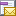 м21958819588195883.8Предприятия розничной торговли (частные)кв. м(частные)5711,8599788534Прочие объекты социального и культурно-бытового обслуживания населения:4.1Предприятие общественного питаниямест103510871604Редакция газеты «Красное Приволжье» ул. Луначарского д. 27объект1Почта России, Красносельское отделение связи ул. Советская, д. 19объект1Банно-прачечный комплекс ул.К.Либкнехта, д.38раб. мест679Парикмахерская «Мадлен» ул.Советская д.16раб. мест8912Гостиница «Алмаз» ул.Советская д.49раб.мест568Ателье по пошиву одежды ул.Ленинараб. мест345Ремонт обуви м/р.Восточныйраб. мест234Ремонт бытовой техники ул.Ленинараб. мест234ОГУ Центр занятости по Красносельскому району, Красная площадь д. 3раб. мест7811ГУ УПФ РФ по Красносельскому району Красная площадь, д.13раб. мест222334Отдел ЗАГС по Красносельскому муниципальному району Департамента ЗАГС Костромской области Красная площадь, д. 3раб. мест345ГП«Костромаоблтехинвентаризация» Костромской городской филиал ул.Садовая, д.1раб. мест446Страховой отдел ООО «Россгосстрах» ул.Советская д.24раб. мест1213194.2Кредитно-финансовые учрежденияДополнительный офис № 8640/06 Сбербанка пер.Пушкина, д.1операц. место131420Дополнительный офис №2 ПАО «Совкомбанк» Ул.Советская д.52операц. место5584.3Учреждения пожарной охраны и органы правопорядкаОП № 9 Межмуниципальный отдел МВД России «Костромской» ул. Первомайская , д.11, ул. Урицкого, д. 4 «А»кол-во7781119Красносельский районный суд Костромской области, ул. Луначарского д.12кол-во судей345Прокуратура Красносельского района, ул. Советская д. 5кол-во8912ПЧ № 16 пос. Красное-на-Волге, Красная площадь, д. 11 «А»кол-во машин2235Инженерная инфраструктура и благоустройство территории5.1Водоснабжение:4.1.14.1.1.1Водопотребление, всегокуб. м4920004.1.14.1.1.1в том числе:4.1.14.1.1.1- потребление населениемкуб. м365000- потребление бюджетными организациямикуб. м36000- прочие потребителикуб. м910005.1.1.2Протяженность сетей водоснабжениякм30,146х40,1465.2Водоотведение5.2.1Водоотведение, всегокуб. м334 4005.2.1.1Поступление сточных вод, всегокуб. м334 400- потребление населениемкуб. м235 400- потребление бюджетными организациямикуб. м34 400- прочие потребителикуб. м64 6005.2.1.2Производительность очистных сооруженийкуб. м / сутки2 0005.2.1.3Протяженность сетей:11041- самотечныхкм10 133- напорныхкм7085.3Электроснабжение, протяженность сетей 10 кВкм32,415.3.1Потребность электроэнергии, всеготыс. кВт ч/год25,55.3.2Потребление электроэнергии на 1чел. в годкВт ч/год7055.4Теплоснабжение5.4.1Производительность централизованных источников теплоснабжения, всегоГкал/час19,220,75520,7555.4.2Протяженность сетейкм7,1595.5Газоснабжение5.5.1Протяженность сетей высокого давления давления 1,2 МПам45385.5.2Протяженность сетей среднего давления 0,3 МПам99625.5.3Протяженность сетей низкого давления 0,003 МПам388465.5.4Годовой расход газатыс.м3/год297356Общее количество кладбищединиц222Наименование котельной (теплоснабжающего предприятия201320142015201620172018-20222023- 2027Покупная теплоэнергия для нужд поселка у котельной ОАО «Красносельский ювелирпром» (факт 2012 г.)8 636,58 640,08 640,08 640,08 640,08 640,08 640,0Тепловая энергия, вырабатываемая котельной мкрн «Восточный» (МУП «Газовые котельные», факт 2012 г.)13 735,014 657,015 043,015 713,015 713,016 049,016 049,0Котельная ЦРБ (уголь, ООО «Костроматеплоремонт», факт 2013 г.)1 231,51 240,01 250,01 500,0Перевод на газ + подкл. ГВС1 600,01 600,01 600,0Котельная 8-летней школы по ул. Луначарского (уголь, ООО «Костроматеплоремонт»)419,3420,0410,0(перевод на газ)450,0450,0450,0450,0Котельная на ул.Фрунзе (уголь, ООО «Костроматеплоремонт»)91,095,0-(ликвид)----Выработанная теплоэнергия индивидуальными встроенными газовыми котельными11 726,012 029,012 263,012 263,012 400,012 700,013 000,0ИТОГО:35 839,337 081,037 606,038 566,038 803,039 439,039 739,0№ п/пНаименование источниковСтоимостьтыс.рубПлан реализации инвестиционной программы по годамПлан реализации инвестиционной программы по годамПлан реализации инвестиционной программы по годамПлан реализации инвестиционной программы по годамПлан реализации инвестиционной программы по годам№ п/пНаименование источниковСтоимостьтыс.руб201420152016201720171Инвестиционные проекты по реконструкции, модернизации, строительству тепловых источников.Инвестиционные проекты по реконструкции, модернизации, строительству тепловых источников.Инвестиционные проекты по реконструкции, модернизации, строительству тепловых источников.Инвестиционные проекты по реконструкции, модернизации, строительству тепловых источников.Инвестиционные проекты по реконструкции, модернизации, строительству тепловых источников.Инвестиционные проекты по реконструкции, модернизации, строительству тепловых источников.Инвестиционные проекты по реконструкции, модернизации, строительству тепловых источников.1.1Комплексная реконструкция котельной мкрн «Восточный» с капитальным ремонтом котлов и переводом их в водогрейный режим, установкой третьего котла, автоматизацией работы, установкой узла учета12 000,02 000,04 500,03 500,02 000,02 000,01.2Ликвидация котельной на ул.Фрунзе с установкой 2-х индивидуальных газовых котлов «ЗиоСАБ-45» у потребителей400,0400,0----1.3Реконструкция котельной ул.Луначарского – перевод на газ с заменой котлов на 2 шт. «ЗиоСАБ-125» с системой автоматики750,0-750,0---1.4Реконструкция котельной ЦРБ (ул.Ленина) – перевод на газ с заменой котлов на 3 котлоагрегата «ЗиоСАБ-500» с системой автоматики4 900,0-1 500,03 000,0400,0400,0Всего объем финансовых затрат,в том числе по источникам их финансирования:18 050,02 400,06 750,06 500,02 400,02 400,0-бюджетное финансирование-------собственные средства-------внебюджетные средства18 050,02 400,06 750,06 500,02 400,02 400,02Инвестиционные затраты по реконструкции, модернизации, прокладке тепловых сетейИнвестиционные затраты по реконструкции, модернизации, прокладке тепловых сетейИнвестиционные затраты по реконструкции, модернизации, прокладке тепловых сетейИнвестиционные затраты по реконструкции, модернизации, прокладке тепловых сетейИнвестиционные затраты по реконструкции, модернизации, прокладке тепловых сетейИнвестиционные затраты по реконструкции, модернизации, прокладке тепловых сетейИнвестиционные затраты по реконструкции, модернизации, прокладке тепловых сетей2.1Строительство новых теплосетей для обеспечения поключения тепловой нагрузки расширения Восточного микрорайона.47 000,05 000,014 000,014 000,014 000,014 000,02.2Частичная замена ветхих тепловых сетей на трубы в ППУ-изоляции  с оцинковкой для наружной прокладки.1 200,0400,0800,0---2.3Замена части сетей подземной прокладки с большим сроком эксплуатации на трубы в ППУ изоляции  канальной прокладки.2 400,0-400,01 000,01 000,01 000,02.4Замена изоляции на тепловых сетях с применением современных материалов800,0400,0--400,0400,0Всего объем финансовых затрат,в том числе по источникам их финансирования:51 400,05 800,015 200,015 000,015 400,015 400,0-бюджетное финансирование-------собственные средства-------внебюджетные средства51 400,05 800,015 200,015 000,015 400,015 400,03Инвестиционные затраты по прочим расходамИнвестиционные затраты по прочим расходамИнвестиционные затраты по прочим расходамИнвестиционные затраты по прочим расходамИнвестиционные затраты по прочим расходамИнвестиционные затраты по прочим расходамИнвестиционные затраты по прочим расходам3.1Балансировка тепловых сетей, перевод абонентов на качественное регулирование1 800,0800,01 000,0---3.2.Комплекс работ по обеспечению ГВС в ЦРБ1 600,0-600,01 000,01 000,0-3.3Внедрение систем диспетчеризации на сетях4 500,0500,01 000,01 000,01 000,02 000,0Всего объем финансовых затрат, в том числе по источникам их финансирования:7 900,01 300,02 600,02 000,02 000,02 000,0-бюджетное финансирование-------собственные средства-------внебюджетные средства7 900,01 300,02 600,02 000,02 000,02 000,0ИТОГО: суммарные инвестиционные затраты в том числе по источникам77 350,09 500,024 550,023 500,023 500,019 800,0-бюджетное финансирование-------собственные средства-------внебюджетные средства77 350,09 500,024 550,023 500,023 500,019 800,0№ п/пАдрес размещенияРасчетный срокРасчетный срокКонтейнерные площадки под контейнеры (существующие)Контейнерные площадки под контейнеры (существующие)Контейнерные площадки под контейнеры (существующие)Контейнерные площадки под контейнеры (существующие)1.1ул. Советская, 20ул. Советская, 2011.2ул. Советская, б/нул. Советская, б/н11.3пр. Ювелиров, 1пр. Ювелиров, 111.4ул. Новая, 30ул. Новая, 3011.5в квартале ул. Чкалова, ул. Кирова, ул. Новая, ул. Ракетнаяв квартале ул. Чкалова, ул. Кирова, ул. Новая, ул. Ракетная11.6перекрёсток ул. Вольной и ул. Космическойперекрёсток ул. Вольной и ул. Космической11.7ул. Советская, 26ул. Советская, 2611.8ул. Ленина, 48ул. Ленина, 4811.9ул. Ленина, 46ул. Ленина, 4611.10ул. Студенческая, 1ул. Студенческая, 111.11ул. Пушкина, 20ул. Пушкина, 2011.12ул. Песочная, 1ул. Песочная, 111.13ул. Некрасова, 22ул. Некрасова, 2211.14ул. Горького (районная больница)ул. Горького (районная больница)11.15ул. Заводская, 15ул. Заводская, 1511.16ул. К. Либкнехта (Дворец творчества юнных)ул. К. Либкнехта (Дворец творчества юнных)11.17ул. Ленина, 3ул. Ленина, 311.18ул. Заводская, 8ул. Заводская, 811.19ул. Заводская, 30ул. Заводская, 3011.20ул. Первомайская, 10ул. Первомайская, 1011.21ул. Луначарского, 20ул. Луначарского, 2011.22ул. Луначарского, 33ул. Луначарского, 3311.23ул. Фрунзе, 20ул. Фрунзе, 2011.24ул. Волжская, 24ул. Волжская, 241Контейнерные площадки под контейнеры (проектируемые)Контейнерные площадки под контейнеры (проектируемые)Контейнерные площадки под контейнеры (проектируемые)Контейнерные площадки под контейнеры (проектируемые)2.1ул. Мелиоративная, 19ул. Мелиоративная, 1912.2перекрёсток ул. Северной и ул. Поршневаперекрёсток ул. Северной и ул. Поршнева12.3ул. Северная, 3ул. Северная, 312.4ул. Красносельская, 9ул. Красносельская, 912.5ул. Мирная, 30ул. Мирная, 3012.6ул. Первомайская, 34ул. Первомайская, 3412.7ул. Украинская, 12ул. Украинская, 1212.8ул. Лермонтова, 19ул. Лермонтова, 191Контейнерные площадки  под бункеры от жилищного фондаКонтейнерные площадки  под бункеры от жилищного фондаКонтейнерные площадки  под бункеры от жилищного фондаКонтейнерные площадки  под бункеры от жилищного фонда3Благоустроенный жилой фондБлагоустроенный жилой фонд6Ориентировочные капитальные вложения по санитарной очистке поселка Красное-на-Волге  (тыс. руб.)Ориентировочные капитальные вложения по санитарной очистке поселка Красное-на-Волге  (тыс. руб.)Статьи затратРасчетный
срокСтроительство основных сооружений396,8Приобретение спецмашин и механизмов   всего, в т.ч.:18141,95- для сбора и вывоза ТБО3530,00- для сбора и вывоза ЖБО1110,00- для работы на полигоне ТБО9640,00- для механизированной уборки территории3360,00- для сбора вторичных ресурсов501,95Приобретение инвентаря754,80Всего затрат19298,56Наименование, вид работЦель реализацииСроки реализацииСроки реализацииСтоимость работ, тыс. руб.Финансовые потребности по годам, тыс. рубФинансовые потребности по годам, тыс. рубФинансовые потребности по годам, тыс. рубФинансовые потребности по годам, тыс. рубФинансовые потребности по годам, тыс. рубФинансовые потребности по годам, тыс. рубФинансовые потребности по годам, тыс. рубФинансовые потребности по годам, тыс. рубФинансовые потребности по годам, тыс. рубНаименование, вид работЦель реализацииначалоокончаниеСтоимость работ, тыс. руб.201620172018201920202021202220232024Реконструкция, строительство сетей уличного освещения с переоборудованием, заменой светильников, установкой  новых, прокладкой осветительного проводаУлучшение качества жизни, увеличения оптической видимости на улице в тёмное время суток.201620249711,6685,6818,31146,21299,1743,9966,11443,11085,21523,8Итого:9711,6685,6818,31146,21299,1743,9966,11443,11085,21523,8НаименованиеТыс. руб.теплоснабжение77 350,0санитарная очистка19 298,56водоснабжение12 865,8водоотведениеотображаются в проектной документациигазоснабжениеотображаются в проектной документацииэлектроснабжение9 711,6Всего:119 225,96